B.TECH. FOUR YEAR DEGREE COURSE (CHEMICAL ENGINEERING)COURSE STRUCTURE & SYLLABUS (R-21)(w.e.f. 2021-2022 batch onwards)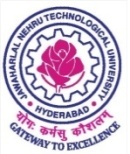 DEPARTMENT OF CHEMICAL ENGINEEERINGJNTUH COLLEGE OF ENGINEERING HYDERABAD(Autonomous)Kukapally, Hyderabad-085JNTUH COLLEGE OF ENGINEERING HYDERABAD(AUTONOMOUS)B.TECH. FOUR YEAR DEGREE COURSE(CHEMICAL ENGINEEERING)COURSE STRUCTURE (R-21)I Year 											        I SemesterI Year 											      II SemesterJNTUH COLLEGE OF ENGINEERING HYDERABAD(AUTONOMOUS)B.TECH. FOUR YEAR DEGREE COURSE(CHEMICAL ENGINEEERING)COURSE STRUCTURE (R-21)         II YEAR 					 					   I SEMESTER     II YEAR 										   II SEMESTERJNTUH COLLEGE OF ENGINEERING HYDERABAD(AUTONOMOUS)B.TECH. FOUR YEAR DEGREE COURSE(CHEMICAL ENGINEEERING)COURSE STRUCTURE (R-21)     III YEAR										    I SEMESTERProfessional Elective – IPetroleum Refining and Petrochemicals			ii) Energy EngineeringBasics of NanotechnologyIII YEAR										    II SEMESTERNote: * MC- Mandatory Course (Non-credit course)Open Elective-I:Solid Waste Management Professional Elective – IIInterfacial and Colloidal Science Process Modeling & SimulationPolymer Science and EngineeringJNTUH COLLEGE OF ENGINEERING HYDERABAD(AUTONOMOUS)B.TECH. FOUR YEAR DEGREE COURSE(CHEMICAL ENGINEEERING)COURSE STRUCTURE      IV YEAR 										     I SEMESTEROpen Elective-II:Industrial Pollution Prevention & Control Professional Elective – IIIBiochemical EngineeringIndustrial Pollution Control Engineering Fluidization Engineering Professional Elective - IVComputational Fluid Dynamics Nuclear Engineering Process Intensification     IV YEAR										    II SEMESTEROpen Elective-III:1. Industrial Process SafetyProfessional Elective – VOptimization of Chemical ProcessesTechnology of Pharmaceuticals and fine chemicalsFood Processing Technology Professional Elective – VIMembrane TechnologyIndustrial Safety Hazard Management 		iii) Design & Analysis of Experiments B.Tech. Minor Program – Chemical EngineeringB. Tech. Honor’s Program - Chemical EngineeringMATRIX ALGEBRA AND CALCULUSI Year B. Tech.  I- Sem								L   T   P   C											3    1    0    4Pre-requisites: Mathematical Knowledge of 12th / Intermediate levelCourse Objectives: To learnTypes of matrices and their properties.Concept of a rank of the matrix and applying this concept to know the consistency and solving the system of linear equations.Concept of Eigenvalues and Eigenvectors and to reduce the quadratic form to canonical formMethods of solving the differential equations of first and higher order.Geometrical approach to the mean value theorems and their application to the mathematical problemsEvaluation of surface areas and volumes of revolutions of curves.Evaluation of improper integrals using Beta and Gamma functions.UNIT-I: MatricesMatrices: Rank of a matrix: Echelon form, Normal form, System of linear equations: solving system of Homogeneous and Non-Homogeneous equations, Gauss-elimination method, LU Decomposition method.Linear Transformation and Orthogonal Transformation: Eigenvalues and Eigenvectors and their properties, Eigenvalues and Eigenvectors of Symmetric, Hermitian, Skew-Symmetric, Skew-Hermitian, Orthogonal and Unitary matrices.UNIT-II: Diagonalization of a MatrixDiagonalization of a matrix. Cayley-Hamilton Theorem (without proof), finding inverse and power of a matrix by Cayley-Hamilton Theorem. Quadratic forms and Nature of the Quadratic Forms: Reduction of Quadratic form to canonical forms by Orthogonal Transformation.UNIT-III: Mean value theorems and Beta, Gamma functionsMean value theorems: Rolle’s theorem, Lagrange’s Mean value theorem with their Geometrical Interpretation and applications, Cauchy’s Mean value Theorem, Taylor’s Series. (All theorems without proof).Applications of definite integrals to evaluate surface areas and volumes of revolutions of curves (Only in Cartesian coordinates), Definition of Improper Integral: Beta and Gamma functions and their applications.UNIT-IV: First Order ODEExact differential equations, converting non-exact equations to exact equations, Linear and  Bernoulli’s differential equations. Applications: Newton’s law of cooling, Law of natural growth and decay, orthogonal trajectories and electrical circuits. First order equations with higher degree: solvable for the differential coefficient, dependent variable and Independent variable.UNIT-V: Ordinary Linear Differential Equations of Higher OrderSecond order linear differential equations with constant coefficients - Non-Homogeneous terms of the type  polynomials in,  and  - method of variation of parameters, Equations reducible to linear ODE with constant coefficients, Legendre’s equation, Cauchy-Euler equation. Applications: Bending of beams, Electrical circuits and simple harmonic motion.Text BooksB.S. Grewal, Higher Engineering Mathematics, Khanna Publishers, 36th Edition, 2010Erwin kreyszig, Advanced Engineering Mathematics, 9th Edition, John Wiley &Sons,2006.ReferencesG.B. Thomas and R.L. Finney, Calculus and Analytic geometry, 9thEdition, Pearson, Reprint, 2002.N.P. Bali and Manish Goyal, A text book of Engineering Mathematics, LaxmiPublications, Reprint, 2008.RamanaB.V., Higher Engineering Mathematics, Tata McGraw Hill New Delhi,11thReprint, 2010.Course outcomes:After learning the contents of this paper the student must be able toWrite the matrix representation of a set of linear equations and to analyse the solution of the system of equationsFind the Eigenvalues and Eigenvectors Reduce the quadratic form to canonical form using orthogonal transformations.Identify whether the given differential equation of first order is exact or notSolve higher differential equation and apply the concept of differential equation to real world problemsSolve the applications on the mean value theorems.Evaluate the improper integrals using Beta and Gamma functionsENGINEERING PHYSICSI Year B.Tech. I-Sem								L   T    P   C											3    1    0    4Course Objectives:The course enables the students to understand:Fundamental properties of free, damped and forced harmonic oscillators.The concepts of wave optics for the exploration of inference, diffraction and polarization.Lasing action and study various types of lasers and to learn fundamental principles of Optical fibres.The concepts of various theories of solids and the classification of materials into three groups.Principles, fabrication and characterization of nanomaterials.UNIT-I: OSCILLATIONS & WAVESOscillations: Introduction, Oscillations-Simple harmonic oscillations, Simple harmonic motion–Energy function, Simple harmonic Motion-Equation, Oscillations of a spring, Torsional pendulum, Projection of a uniform circular motion, Combination of simple harmonic motions, damped harmonic motion, Forced oscillations, Resonance.Waves: Mechanical waves and types of waves, travelling wave equation, Wave speed –Dimensional method, Wave Speed-Mechanical method, Power and intensity of a wave, Standing waves, Waves in String-Laws of transverse vibration, Verification of laws of transverse vibration-Sonometer, Melde’s apparatus.UNIT-II: OPTICSInterference and Diffraction: Introduction, Huygen’s principle, Superposition of waves, Interference of light by wave front splitting- Young’s double slit experiment, Amplitude splitting- Newton’s rings, Fresnel and Fraunhofer diffractions, Fraunhofer diffraction at a single slit and double slit, Diffraction grating.Polarization:  Introduction to polarization, Polarized and unpolarised light, Types of polarization: Plane polarized, circularly polarized and Elliptically polarized light, Polarizer and Analyser: Production and Detection of linearly polarized light, Malus law.UNIT-III: LASERS AND FIBRE OPTICSLasers: Introduction, Laser Beam Characteristics, Interaction of light with matter and the three Quantum Processes, Einstein Coefficients and their relations, Light Amplification, Components of Laser, three requirements for Lasing Action, Pumping Methods, Types of Lasers: Ruby Laser, He-Ne Laser, Semiconductor Laser, Applications of laser.Fibre Optics: Introduction to Optical Fibre, Total Internal Reflection, Construction of optical fibre, Acceptance angle - Numerical Aperture, Classification based on materials, Refractive index profile and mode propagation, Losses in Optical Fibre, Fibre Optic Communication System, Merits of Optical Fibres, Applications.UNIT-IV: ELECTRON THEORY OF SOLIDSClassical and Quantum theories: Introduction, Free electron theory of metals, Classical and quantum free electron theory, Estimation of Fermi energy, Dependence of Fermi level on temperature, Density of statesBand theory of solids: Bloch’s theorem, Kronig – Penny model, E-K diagram, Effective mass of electron, Origin of energy bands, Classification of materials on the basis of energy bands.UNIT-V: NANOMATERIALSIntroduction, nanoscale, Quantum confinement, Surface to volume ratio, Bottom-up Fabrication: Sol-Gel, Precipitation, Combustion Methods, Top-Down Fabrication: Chemical Vapor Deposition, Physical Vapor Deposition, Characterization Techniques: XRD, SEM &TEM, Applications of nanomaterials.Text Books:1. Principles of Physics, Jearl Walker, David Halliday and Robert Resnick- Wiley publications.2. A textbook of Engineering Physics, Dr. M.N. Avadhanulu, Dr. P.G Kshirsagar – S.Chand.3. Engineering Physics, R.K. Gaur - S.L.Gupta, Dhanpat Rai & SonsReferences:1. Introduction to Solid State Physics by Charles Kittel, Wiley student edition.2. Ajoy Ghatak, “Optics”, Mc Graw-Hill Education, 2012.3. Applied Physics by P.K.Mittal, I.K.International.4. Introduction to Nanotechnology, Charles P.Pode, Jr.Frank J.Owens, Wiley-India Edition.Course Outcomes:The student should be able to gain knowledge on:Formulation of differential equations that describe the behaviour of oscillators under various conditions.The Principle of optical phenomenon like interference, diffraction and polarization of light.Various types of lasers and transmission characteristics of fibre optics.Classical, Quantum and band theories on electrical behavior of solids and their classifications.Origin, fabrication and characterization of nanomaterials.PROGRAMMING FOR PROBLEM SOLVINGI Year B.Tech. I-Sem								L   T    P   C											3    0    0    3Course Objectives: To learn the fundamentals of computers. To understand the various steps in Program development. To learn the syntax and semantics of C Programming Language. To learn the usage of structured programming approach in solving problems. UNIT-I:INTRODUCTION TO COMPUTERS – Computer Systems, Computing Environments, Computer Languages, Creating and running programs, Software Development Method, Algorithms, Pseudo code, flow charts, applying the software development method. INTRODUCTION TO C LANGUAGE – Background, Simple C programs, Identifiers, Basic data types, Variables, Constants, Input / Output, Operators. Expressions, Precedence and Associatively, Expression Evaluation, Type conversions, Bit wise operators, Statements, Simple C Programming examples.UNIT-II:STATEMENTS – if and switch statements, Repetition statements – while, for, do-while statements, Loop examples, other statements related to looping – break, continue, go to, Simple C Programming examples.DESIGNING STRUCTURED PROGRAMS- Functions, basics, user defined functions, inter function communication, Scope, Storage classes-auto, register, static, extern, scope rules, type qualifiers, recursion- recursive functions, Preprocessor commands, example C programsUNIT-III:ARRAYS AND STRINGS – Concepts, using arrays in C, inter function communication, array applications, two – dimensional arrays, multidimensional arrays, C program examples. Concepts, C Strings, String Input / Output functions, arrays of strings, string manipulation functions, string / data conversion, C program examples.UNIT-IV: POINTERS – Introduction (Basic Concepts), Pointers for inter function communication, pointers to pointers, compatibility, memory allocation functions, array of pointers, programming applications, pointers to void, pointers to functions, command –line arguments.INPUT AND OUTPUT – Concept of a file, streams, standard input / output functions, formatted input / output functions, text files and binary files, file input / output operations, file status functions (error handling), C program examples.UNIT-V:DERIVED TYPES – Structures – Declaration, definition and initialization of structures, accessing structures, nested structures, arrays of structures, structures and functions, pointers to structures, self-referential structures, unions, typedef, bit fields, enumerated types, C programming examples.SORTING AND SEARCHING – Selection sort, Bubble sort, Insertion sort, Linear search and Binary search methods.Textbooks:C Programming & Data Structures, B.A.Forouzan and R.F. Gilberg, Third Edition, Cengage Learning.Problem Solving and Program Design in C, J.R. Hanly and E.B. Koffman, Fifth Edition, Pearson Education.The C Programming Language, B.W. Kernighan and Dennis M.Ritchie,  PHI/Pearson EducationReferences:C for Engineers and Scientists, H.Cheng, Mc.Graw-Hill International EditionData Structures using C – A. M.Tanenbaum, Y.Langsam, and M.J. Augenstein, Pearson Education /  PHIC Programming & Data Structures, P. Dey, M Ghosh R Thereja, Oxford University PressCourse OutcomesWrite algorithms and to draw flowcharts for solving problems.Translate the algorithms/flowcharts to programs (in C language).Code and test a given logic in C programming language.Formulate simple algorithms for arithmetic and logical problems.Decompose a problem into functions and to develop modular reusable code.Use arrays, pointers, strings and structures to formulate algorithms and programs.Searching and sorting problems.ENGINEERING GRAPHICSI Year B.Tech. I-Sem								L   T    P   C											1    0     3   2.5Pre-requisites: Nil Course objectives:To provide basic concepts in engineering drawingTo impart knowledge about standard principles of orthographic projection of objectsTo draw sectional views and pictorial views of solidsUNIT–I:INTRODUCTION TO ENGINEERING DRAWING:Principles of Engineering Graphics and their Significance, Conic Sections including the Rectangular Hyperbola – General method only. Cycloid, Epicycloid and Hypocycloid, Involute. Scales – Plain, Diagonal and Vernier Scales.UNIT-II:ORTHOGRAPHIC PROJECTIONS:Principles of Orthographic Projections – Conventions – Projections of Points and Lines, Projections of Plane regular geometric figures. —Auxiliary Planes.UNIT–III:Projections of Regular Solids – Auxiliary Views.UNIT–IV:Sections or Sectional views of Right Regular Solids – Prism, Cylinder, Pyramid, Cone – Auxiliary views – Sections of Sphere. Development of Surfaces of Right Regular Solids – Prism, Cylinder, Pyramid and ConeUNIT–V:ISOMETRIC PROJECTIONS:Principles of Isometric Projection – Isometric Scale – Isometric Views – Conventions – Isometric Views of Lines, Plane Figures, Simple and Compound Solids – Isometric Projection of objects having non- isometric lines.  Isometric Projection of Spherical Parts. Conversion of Isometric Views to Orthographic Views and Vice-versa – Conventions Auto CAD: Basic principles onlyText Books:Engineering Drawing by N.D. Bhatt, CharotarEngineering Drawing and Graphics by Rane and Shah, Pearson Edu.Reference Books:   A Text Book of Engineering Drawing by Dhawan R K, S. Chand   Engineering Graphics with Auto CAD by James D Bethune, Pearson Edu.   Engineering Graphics by K R Mohan, Dhanpat Rai.   Text book on Engineering Drawingby KL Narayana, P Kannaih, ScitechCourse Outcomes:At the end of the course, the student will be able to:Prepare working drawings to communicate the ideas and information.Read, understand and interpret engineering drawings.ENGINEERING PHYSICS LABI Year B.Tech. I-Sem								L   T    P   C											0    0    3   1.5 Course Objectives: The course enables the students to understand:The concepts of mechanical waves and their resultant phenomena.The phenomena of interference using Newton’s rings and diffraction phenomena using diffraction grating.The electrical resonance using LCR circuit.The band concept of semiconductor diode and light phenomenon of Lasers and Optical fibres.List of Experiments:Melde’s experiment: Determination of the frequency of a vibrating bar or turning fork using Melde’s     arrangement.Torsional pendulum: Determination of the rigidity modulus of the material of the given wire using torsional          pendulum.Newton’s rings: Determination of the radius of curvature of the lens by forming Newton’s rings.Diffraction grating: Determination of the number of lines per inch of the grating.Dispersive power: Determination of the dispersive power of prism by using spectrometer.Coupled Oscillator: Determination of the spring constant by single coupled oscillator.LCR Circuit: Determination of quality factor and resonant frequency of LCR circuit.  LASER: The characteristics of LASER sources.Optical fibre: Determination of the bending losses of Optical fibres.Optical fibre: Determination of the Numerical aperture of a given fibre.Sonometer: Determination of the AC frequency.Energy gap of PN Junction diode: determination energy gap of a semiconductor diode           Note: Any 8 experiments are to be performed by each studentCourse Outcomes:By the end of the course students will be able to:Understand the mechanical waves concepts and elastic properties.Understand the light phenomena such as interference and diffraction.Confirm the resonance produced by electrical waves.Understand the band gap of semiconductor and certain characteristics of lasers and optical fibres.PROGRAMMING FOR PROBLEM SOLVING LABI Year B.Tech. I-Sem								L   T    P   C											0    0    3   1.5 Course Objectives To learn the fundamentals of computers. To understand the various steps in Program development. To learn the syntax and semantics of C Programming Language. To learn the usage of structured programming approach in solving problems. Week 1:Write a C program to find the sum of individual digits of a positive integer. Fibonacci sequence is defined as follows: the first and second terms in the sequence are 0 and 1. Subsequent terms are found by adding the preceding two terms in the sequence.     Write a C program to generate the first n terms of the sequence.Write a C program to generate all the prime numbers between 1 and n, where n is a value supplied by the user.Write a C program to find the roots of a quadratic equation.Week 2:Write a C program to find the factorial of a given integer. Write a C program to find the GCD (greatest common divisor) of two given integers.Write a C program to solve Towers of Hanoi problem.Write a C program, which takes two integer operands and one operator from the user, performs the operation and then prints the result. (Consider the operators +,-,*, /, % and use Switch Statement)Week 3:Write a C program to find both the largest and smallest number in a list of integers. Write a C program that uses functions to perform the following:           i) Addition of Two Matrices       ii) Multiplication of Two MatricesWeek 4:Write a C program that uses functions to perform the following operations:         i) 	To insert a sub-string in to a given main string from a given position.         ii) To delete n Characters from a given position in a given string.Write a C program to determine if the given string is a palindrome or notWrite a C program that displays the position or index in the string S where the string T begins, or – 1 if S doesn’t contain T.Write a C program to count the lines, words and characters in a given text.Week 5:Write a C program to generate Pascal’s triangle.Write a C program to construct a pyramid of numbers Write a C program to read in two numbers, x and n, and then compute the sum of this geometric progression:1+x+x2+x3+………….+xn        For example: if n is 3 and x is 5, then the program computes 1+5+25+125.        Print x, n, the sum       Perform error checking.        For example, the formula does not make sense for negative exponents – if n is less than   0.        Have your program print an error message if n<0, then go back and read in the next pair of numbers of without         without computing the sum. Are any values of x also illegal? If so, test for them too.Week 6:  2’s complement of a number is obtained by scanning it from right to left and complementing all the bits after the first appearance of a 1. Thus 2’s complement of 11100 is 00100. Write a C program to find the 2’s complement of a binary number.Write a C program to convert a Roman numeral to its decimal equivalent.Week 7:Write a C program that uses functions to perform the following operations:	i)	Reading a complex number 	ii)	Writing a complex number	iii)	Addition of two complex numbers	iv)	Multiplication of two complex numbers      (Note: represent complex number using a structure.)Week 8:. i) Write a C program which copies one file to another.           ii)  Write a C program to reverse the first n characters in a file.     (Note: The file name and n are specified on the command line.). i) Write a C program to display the contents of a file.    ii) Write a C program to merge two files into a third file (i.e., the contents of the first file followed by those of            the second are put in the third file)Week 9: Write a C program that implements the following sorting methods to sort a given list of integers in ascending order    i) Bubble sort  	ii) Selection sort                  iii) Insertion sortWeek 10: Write C programs that use both recursive and non-recursive functions to perform the following searching Operations for a Key value in a given list of integers:                  i) Linear search  	         ii) Binary searchTextbooks:C Programming & Data Structures, B.A.Forouzan and R.F. Gilberg, Third Edition, Cengage Learning.Problem Solving and Program Design in C, J.R. Hanly and E.B. Koffman, Fifth Edition, Pearson Education.The C Programming Language, B.W. Kernighan and Dennis M.Ritchie,  PHI/Pearson EducationReferences:C for Engineers and Scientists, H.Cheng, Mc.Graw-Hill International EditionData Structures using C – A.M.Tanenbaum, Y.Langsam, and M.J. Augenstein, Pearson Education /  PHIC Programming & Data Structures, P. Dey, M Ghosh R Thereja, Oxford University PressCourse OutcomesWrite algorithms and to draw flowcharts for solving problems.Translate the algorithms/flowcharts to programs (in C language).Code and test a given logic in C programming language.Formulate simple algorithms for arithmetic and logical problems.Decompose a problem into functions and to develop modular reusable code.Use arrays, pointers, strings and structures to formulate algorithms and programs.Searching and sorting problems.APPLIED AND MULTIVARIABLE CALCULUSI Year B.Tech. II-Sem								L   T    P   C										            3    1    0    4Pre-requisites: Mathematical Knowledge of 12th / Intermediate levelObjectives: To learnConcept, properties of Laplace transformsSolving ordinary differential equations using Laplace transforms techniques.Partial differentiation, concept of total derivativeFinding maxima and minima of function of two and three variables.Evaluation of multiple integrals and their applicationsThe physical quantities involved in engineering field related to vector valued functionsThe basic properties of vector valued functions and their applications to line, surface and volume integrals.UNIT-I: Laplace transforms:Laplace Transforms; Laplace Transform of standard functions, first shifting theorem, Laplace transforms of functions when they are multiplied and divided by ‘t’, Laplace transforms of derivatives and integrals of function, Evaluation of integrals by Laplace transforms, Laplace transform of periodic functions, Inverse Laplace transform by different methods, convolution theorem (without proof), solving Initial value problems by Laplace Transform method.UNIT-II: Partial Derivatives and applicationsDefinitions of Limit and continuity.Partial Differentiation, Euler’s Theorem, Total derivative, Jacobian, Functional dependence & independence, Maxima and minima of functions of two variables and three variables, method of Lagrange multipliers.UNIT-III: Multiple IntegrationEvaluation of Double Integrals (Cartesian and polar coordinates), change of order of integration (only Cartesian form). Evaluation of Triple Integrals, Change of variables (Cartesian to polar) for double and (Cartesian to Spherical and Cylindrical polar coordinates) for triple integrals. Applications: Areas (by double integrals) and volumes (by double integrals and triple integrals), Centre of mass and Gravity (constant and variable densities) by double and triple integrals (applications involving cubes, sphere and rectangular parallel piped).UNIT-IV: Vector DifferentiationVector point functions and scalar point functions. Gradient, Divergence and Curl, Directional derivatives, Tangent plane and normal line, Vector Identities, Scalar potential functions, Solenoidal and Irrotational vectors.UNIT-V: Vector IntegrationLine, Surface and Volume Integrals, Theorems of Green, Gauss and Stokes (without proofs) and their applications.Text BooksB.S. Grewal, Higher Engineering Mathematics, Khanna Publishers, 36th Edition, 2010Erwin kreyszig, Advanced Engineering Mathematics, 9th Edition, John Wiley &Sons,2006M Apostol, Calculus vol-2, John Wiley & SonsReferencesG.B. Thomas and R.L. Finney, Calculus and Analytic geometry, 9thEdition, Pearson, Reprint, 2002Paras Ram, Engineering Mathematics, 2nd Edition, CBS PublishesS. L. Ross, Differential Equations, 3rd Ed., Wiley India, 1984.Course Outcomes:After learning the contents of this paper the student must be able toUse the Laplace transforms techniques for solving ODE’s.Find the extreme values of functions of two variables with/ without constraints.Evaluate the multiple integrals and apply the concept to find areas, volumes, centre of mass and gravity for cubes, sphere and rectangular parallel pipedEvaluate the line, surface and volume integrals and converting them from one to anotherENGINEERING CHEMISTRYI Year B.Tech. II-Sem								L   T    P   C										            3    1    0    4Course Objectives:To bring adaptability to the concepts of chemistry and to acquire the required skills to become a perfect engineer.To acquire the knowledge of water treatment, electrochemistry and corrosion which are essential for the Engineers and in industry.To acquire the skills pertaining to Polymers and Energy sources to apply them for various engineering fields etc.To impart then knowledge of Engineering materials and their aspects useful for understanding material chemistry.UNIT-I: Water and its treatment:Introduction – hardness of water – Causes of hardness. Types of hardness: temporary and permanent. Expression and units of hardness. Estimation of hardness of water by complexometric method. Potable water and its specifications. Steps involved in treatment of water – Disinfection of water by chlorination, breakpoint chlorination, Ozonisation. Boiler troubles - Scale, Sludge, Priming, Foaming and Caustic embrittlement. Treatment of boiler feed water by Calgon conditioning, Phosphate conditioning and Colloidal conditioning. External treatment of water- Ion exchange process. Desalination of water – Reverse osmosis. Numerical problems based on Determination of hardness of water.UNIT-II: Electrochemistry and corrosion: Electrochemistry: Electrochemical cells – Cell, Electrode, electrode potential, standard electrode potential, Nernst equation-derivation and significance- Electrochemical series and its applications. Construction and functioning of Calomel, Quinhydrone and glass electrode. Determination of pH of a solution by using quinhydrone and glass electrode. Numerical problems. Potentiometric titrations. Batteries – Primary (Lithium cell) and secondary batteries (Lead – acid storage battery and Lithium ion battery).Corrosion: Causes and effects of corrosion – Theories of chemical and electrochemical corrosion – mechanism of electrochemical corrosion.  Galvanic corrosion, Concentration cell corrosion- water-line and pitting corrosion. Factors affecting rate of corrosion, Corrosion control methods- Cathodic protection – Sacrificial anodic protection and impressed current cathodic methods.  Surface coatings – metallic coatings – Methods of coatings - Hot dipping - galvanization, tinning. cementation, electroplating and electroless plating of copper.UNIT –III: Polymeric materials: Polymers: Definition, Monomer, functionality and degree of polymerisation.  Classification – Types of Polymerisation - Addition & Condensation – Mechanisms of Polymerisation. Plastics: Definition, characteristics - Compounding and fabrication- Methods of Moulding - Thermoplastics and Thermosets – Preparation, properties and applications– PVC, Teflon  and Bakelite. Fibres: Definition, Characteristics. Preparation, Properties and applications of Terylene, Nylon 6:6. Elastomers: Definition and characteristics. Natural rubber- structure, processing of latex, Vulcanisation. Preparation, properties and applications of BuNa-S and Butyl rubber. Conducting Polymers- Definition, Classification. Mechanism of conduction in Polyacetylene, Polyaniline & Applications. Biodegradable polymers - Concept, Synthetic and Natural polymers, Polylactic acid, Poly Vinyl alcohol, Nylon-2 and Nylon – 6. Applications and advantages of biodegradable polymers.UNIT –IV: Energy sources: Fuels: Definition, classification with examples. Calorific value.  Determination of calorific value by Junker’s gas Calorimeter. Characteristics of good fuel. Coal: Types- Analysis of coal- proximate analysis. Petroleum- Refining- Fractional distillation- composition, properties and uses of petrol, diesel and kerosene. Cracking-types, Moving bed catalytic cracking. Knocking - Octane and Cetane rating, Composition, characteristics and uses of LPG, CNG. Biodiesel-Transesterification. Advantages. Hydrogen fuel- Production, storage, advantages and limitations.   Combustion - Definition, Calculation of air required for the combustion of fuel, numerical problems related to calorific value and combustion. UNIT-V: Engineering Materials:Portland cement: Composition and constituents. Setting and hardening of cement, special cements- properties and uses of High alumina cement, White cement and water proof cement. RCC, Decay of Concrete. Refractories: Classification, Properties - Refractoriness, RUL, Chemical inertness and porosity. Characteristics of a good refractory. Engineering Applications. Failure of a refractory. Lubricants: functions of lubricants, Classification, Mechanism of Lubrication, Properties - Viscosity, Acid value, Flash & Fire point, Cloud & Pour point, Aniline point. Text Book:Engineering Chemistry – PC Jain and M Jain – Dhanpath Rai and Sons, New Delhi.Reference Books:Text book of Engineering Chemistry by Ramadevi, Venkata Ramana Reddy & Prashanth Rath, Cengage learning publications.A text book of Engineering Chemistry by Thirumala Chary, Laxminarayana, Shashikala. Pearson Publications.Course Outcomes: The basic concepts included in this course will help the student to gain:Differentiate hard and soft water; solve the related problems on water purification and its significance in industry and daily life.Understand the principles, concepts of electrochemistry and causes of corrosion, its consequences and methods to minimize corrosion to improve industrial designs.The required skills to get clear concepts on polymers and energy sources and their applications to various engineering fields etc.The knowledge of engineering materials such as Portland cement, white cement, concrete and lubricants etc.CLASSICAL MECHANICSI Year B.Tech. II-Sem								L   T    P   C										            3    1    0    4Course Objectives:To understand the resolving forces and moments for a given force system.To analyze the types of friction for moving bodies and problems related to friction.To determine the centroid and second moment of areaUNIT-IIntroduction to Mechanics: Basic Concepts, system of Forces Coplanar Concurrent Forces -Components in Space -Resultant -Moment of Forces and its Application - Couples and Resultant of Force Systems. Equilibrium of system of Forces: Free body diagrams, Equations of Equilibrium of Coplanar Systems and Spatial Systems.UNIT-II:Friction: Types of friction -Limiting friction -Laws of Friction -static and Dynamic Frictions -Motion of Bodies-Wedge Screw, Screw-jack and differential screw –jackUNIT-III:Centroid and Center of Gravity: Introduction – Centroids of lines – Centroids of area - Centroids of Composite figures - Theorem of Pappus -Centre of Gravity of Bodies – Centroids of Volumes – Center of gravity of composite bodies.UNIT-IV:Area moments of Inertia: Introduction – Definition of Moment of Inertia -Polar Moment of Inertia – Radius of gyration - Transfer Theorem for moment of inertia – Moments of inertia by integration - Moments of Inertia of Composite Figures, Product of Inertia, Transfer Formula for Product of Inertia.UNIT-V:Mass Moment of Inertia: Introduction - Moment of Inertia of Masses – Radius of gyration - Transfer Formula for Mass Moments of Inertia – Mass moments of inertia by integration - Mass moment of inertia of composite bodies.Text Books:Singer’s Engineering Mechanics Statics and Dynamics by K. Vijaya Kumar Reddy and J. Suresh Kumar, BS Publications, 3rd Edition (SI Units) Fifth impression 2013.Engg. Mechanics by Irving Shames, G. Krishna Mohan Rao, Prentice HallReference Books:Engineering Mechanics by Timoshenko & YoungEngineering Mechanics by Umesh Regl, Tayal.A text of Engineering Mechanics by YVD Rao, K. Govinda Rajulu, M. Manzoor Hussain, Academic Publishing CompanyText Book in Applied Mechanics by Malhotra, Subramanian, Gahlot and Rathore, New Age.Engineering Mechanics by KL Kumar, Tata McGraw Hill.Engineering. Mechanics by M.V. Seshagiri Rao & D Rama Durgaiah.Engineering Mechanics by S.S. Bhavikati & K.G. RajasekharappaCourse Outcomes:At the end of the course, the student will be able to:Resolve forces and moments for a given system.Analyze the friction for moving bodies.Determine centroid and second moment for a given area of a body.ENGLISHI Year B.Tech. II-Sem							 	L   T    P   C										            2    0    0    2INTRODUCTIONIn view of the growing importance of English as a tool for global communication and the consequent emphasis on training students to acquire language skills, the syllabus of English has been designed to develop linguistic, and communicative competencies of Engineering students. In English classes, the focus would be on the skills development in the areas of vocabulary, grammar, reading and writing. For this, the teachers use the prescribed text for detailed study. The students are encouraged to read the texts leading to reading comprehension and different known/unknown passages may be given for practice in the class. The time is utilized for working out the exercises given after each excerpt.  Authentic materials of a similar kind, for example, newspaper articles, advertisements, promotional material are used to supplement exercises. The focus in this syllabus is on skill development in the areas of Vocabulary, Grammar, Reading and Writing Skills and practice of language skills in various contexts.LEARNING OBJECTIVESThe course will help students to:Improve the language proficiency of students in English with an emphasis on Vocabulary, Grammar, Reading and Writing skills. Develop study skills and communication skills in formal and informal situations. Equip students to study engineering subjects more effectively and critically using the theoretical and practical components of the syllabus. Reading SkillsObjectivesTo develop an awareness in students about the significance of silent reading and comprehension.To develop students’ ability to guess meanings of words from the context and grasp the overall message of the text, draw inferences, etc.,To facilitate the students practice the sub-skills of reading viz., Skimming and Scanning the text, Intensive and Extensive Reading, Reading for Pleasure, Identifying the topic sentence, Inferring lexical and contextual meaning, Recognizing Coherence/Sequencing of Sentences. NOTE: The students will be trained in reading skills using the prescribed texts for detailed study. They will be tested in reading comprehension of different ‘unseen’ passages which may be taken from authentic texts, such as magazines/newspaper articles. Writing SkillsObjectivesTo bring an awareness in the students about the difference between formal and informal writingTo make students understand sentence structures and variations in process writingTo develop students’ creativity in different disciplines of academic writing SYLLABUSThe course content / study material is divided into Five Units.Unit –IChapter entitled ‘Presidential Address’ by Dr. A.P.J. Kalam from “Fluency in English– A Coursebook for Engineering Students” published by Orient BlackSwan, HyderabadVocabulary: 	The Concept of Word Formation -The Use of Prefixes and Suffixes- Collocations Grammar: 	Punctuation - Identifying Common Errors in Writing with reference to Articles. Reading: 	Reading and its Importance- Techniques for Effective Reading. Writing: 	Sentence Structures -Use of Phrases and Clauses in Sentences- Paragraph Writing - Creating Coherence and Cohesiveness.  Unit –IIChapter entitled Satya Nadella: Email to Employees on his First Day as CEO from “Fluency in English– A Coursebook for Engineering Students” Published by Orient BlackSwan, Hyderabad.Vocabulary: 	Synonyms and Antonyms – Homonyms, Homophones and HomographsGrammar: 	Identifying Common Errors in Writing with Reference to Noun-Pronoun Agreement – Words with appropriate Prepositions - Phrasal Verbs Reading: 	Improving Comprehension Skills – Techniques for Good ComprehensionWriting: 	Writing Formal Letters – Format - Letter of Complaint and Reply - Letter of Requisition and Reply.   Unit –IIIVocabulary: 	Acquaintance with Phrases from Foreign Languages (Latin/French) with a focus on usage in EnglishGrammar: 	Tenses - Identifying Common Errors in Writing with Reference to Misplaced Modifiers and Tenses Reading: 	Sub-skills of Reading- Skimming and Scanning.Writing: 	Job Application with Resume- Writing Introduction and Conclusion - Essay Writing.Unit –IV  Chapter entitled ‘Good Manners’ by J.C. Hill from Fluency in English – A Coursebook for Engineering Students” published by Orient BlackSwan, HyderabadVocabulary: 	Standard Abbreviations in English – Idioms – One Word Substitutes Grammar: 	Subject-Verb Agreement - Redundancies and Clichés in Oral and Written Communication – Sequence of Tenses. Reading:  	Comprehension- Intensive Reading and Extensive Reading- Reading Practice – ‘If’ by Rudyard Kipling.	Writing: 	Writing Practices - Information Transfer -Précis Writing.Unit –VChapter entitled ‘Father Dear Father’ by Raj Kinger from Fluency in English – A Coursebook for Engineering Students” Published by Orient BlackSwan, HyderabadVocabulary:	Technical Vocabulary and their Usage – Indian Colloquial TermsGrammar:	Common Errors in EnglishReading:	Reading Comprehension-Exercises for Practice.Writing:	Technical Reports- Introduction – Characteristics of a Report – Categories of Reports Formats- Structure of Reports (Manuscript Format) -Types of Reports - Writing a Report.Note: Listening and Speaking skills which are given under Unit-6 in AICTE Model Curriculum are covered in the syllabus of ELCS Lab Course.(Note: As the syllabus of English given in AICTE Model Curriculum-2018 for B.Tech First Year is Open-ended, besides following the prescribed textbook, it is required to prepare teaching/learning materials by the teachers collectively in the form of handouts based on the needs of the students in their respective colleges for effective teaching/learning in the class.)Course Outcomes:Students will be able to: Choose appropriate vocabulary and sentence structures for their oral and written communication.Demonstrate their understanding of the rules of functional grammar. Develop comprehension skills from the known and unknown passages and respond appropriately.Take an active part in drafting paragraphs, letters, essays, abstracts and reports in various contexts  Adapt basic proficiency in English Prescribed Textbook: “Fluency in English – A Coursebook for Engineering Students” by Board of Editors: Hyderabad: Orient BlackSwan Pvt. Ltd. 2016. Print.Suggested Reading:(i) Practical English Usage. Michael Swan. OUP. 1995.(ii) Remedial English Grammar. F.T. Wood. Macmillan.2007(iii) Contemporary English Grammar Structures and Composition. David Green. Macmillan. 2010.  (iv) Communication Skills. Sanjay Kumar and Pushp Lata. Oxford University Press. 2011.ENGINEERING CHEMISTRY LABI Year B.Tech. II-Sem								L   T    P   C										            0    0    2    1Volumetric Analysis:Estimation of Ferrous iron by Dichrometry method.Estimation of Ferrous iron by Permanganometry method.Estimation of Hardness of water by EDTA Complexometry method.Conductometry:Estimation of the concentration of an acid by Conductometry.Potentiometry:Estimation of the amount of Fe+2 by Potentiomentry.pH Metry: Determination of an acid concentration using pH meter.Preparations:Preparation of Bakelite.Preparation Nylon-6.Lubricants:Estimation of acid value of given lubricant oil.Estimation Saponification value of a lubricant oil.Estimation of Viscosity of lubricant oil using Ostwald’s Viscometer.Corrosion:Determination of rate of corrosion of mild steel in the presence and absence of inhibitor.Recommended Books:Inorganic Quantitative analysis by A.I. Vogel, ELBS Publications.Laboratory Manual of Engineering Chemistry by Y. Bharathi Kumari & Jyotsna C, VGS Booklinks, Vijayawada, 2009.College Practical Chemistry by V.K. Ahluwalia, Narosa Publications Ltd. New Delhi (2007).Engineering Chemistry Lab Manual by Cengage Publications.ENGINEERING WORKSHOP PRACTICEI Year B.Tech. II-Sem								L   T    P    C											0    0    3    1.5Pre-requisites: Practical skillCourse Objectives: The objectives of this course is to acquire knowledge on theTo impart hands-on practice on Carpentry trade and skills. To impart hands-on practice on Fitting trade and skills To impart hands-on practice on Black Smithy trade and skillsTo impart hands-on practice on House Wiring trade and skills To impart hands-on practice on Tin Smithy trade and skills To impart hands-on practice on Plumbing trade and skillsNote: At least two exercises to be done from each trade.  A. Carpentry 	1. T-Lap Joint 2. Cross Lap Joint 3. Dovetail Joint B. Fitting 1. Vee Fit 2. Square Fit 3. Half Round Fit C. Black Smithy 1. Round rod to Square 2. S-Hook 3. Round Rod to Flat Ring D. House Wiring 1. Parallel / Series Connection of three bulbs 2. Stair Case wiring 	3. Florescent Lamp Fitting E. Tin Smithy 1. Taper Tray 2. Open Scoop 3. Funnel F. Plumbing1. Coupling Joint2. Elbow Joint3. T JointText Books:Workshop Practice by B.L.Juneja Cengage LearningElements of Workshop Technology–S. K.Hajra Choudhury and A. K. Hajra Choudhury.ENGLISH LANGUAGE AND COMMUNICATION SKILLS(ELCS) LABI Year B.Tech. II-Sem								L   T    P   C										            0    0    2    1The English Language and Communication Skills (ELCS) Lab focuses on the production and practice of sounds of language and familiarizes the students with the use of English in everyday situations both in formal and informal contexts. ObjectivesTo facilitate computer-assisted multi-media instruction enabling individualized and independent language learning  To sensitize the students to the nuances of English speech sounds, word accent, intonation and rhythm To bring about a consistent accent and intelligibility in students’ pronunciation of English by providing an opportunity for practice in speakingTo improve the fluency of students in spoken English and neutralize their mother tongue influenceTo train students to use language appropriately for public speaking, group discussions and interviewsLearning Outcomes Students will be able to:Understand the nuances of English language through audio- visual experience and group activitiesNeutralise their accent for intelligibilitySpeak with clarity and confidence which in turn enhances their employability skillsSyllabus: English Language and Communication Skills Lab (ELCS) shall have two parts:Computer Assisted Language Learning (CALL) LabInteractive Communication Skills (ICS) LabListening Skills:ObjectivesTo enable students develop their listening skills so that they may appreciate the role in the LSRW skills approach to language and improve their pronunciationTo equip students with necessary training in listening, so that they can comprehend the speech of people of different backgrounds and regions Students should be given practice in listening to the sounds of the language, to be able to recognize them and find the distinction between different sounds, to be able to mark stress and recognize and use the right intonation in sentences.   • Listening for general content• Listening to fill up information • Intensive listening• Listening for specific informationSpeaking Skills:ObjectivesTo involve students in speaking activities in various contextsTo enable students express themselves fluently and appropriately in social and professional contexts• Oral practice• Describing objects/situations/people          • Role play – Individual/Group activities • Just A Minute (JAM) SessionsThe following course content is prescribed for the English Language and Communication Skills Lab.Exercise – I	CALL Lab: Understand: Listening Skill- Its importance – Purpose- Process- Types- Barriers- Effective Listening.Practice: Introduction to Phonetics – Speech Sounds – Vowels and Consonants – Minimal Pairs- Consonant Clusters- Past Tense Marker and Plural Marker- Testing Exercises   ICS Lab: Understand: Spoken vs. Written language- Formal and Informal English.Practice: Ice-Breaking Activity and JAM Session- Situational Dialogues – Greetings – Taking Leave – Introducing Oneself and Others.Exercise – IICALL Lab: Understand: Structure of Syllables – Word Stress– Weak Forms and Strong Forms – Sentence Stress – Intonation.Practice: Basic Rules of Word Accent - Stress Shift - Weak Forms and Strong Forms- Sentence Stress – Intonation - Testing Exercises ICS Lab: Understand: Features of Good Conversation – Strategies for Effective Communication. Practice:  Situational Dialogues – Role-Play- Expressions in Various Situations –Making Requests and Seeking Permissions - Telephone Etiquette.Exercise - IIICALL Lab: Understand: Errors in Pronunciation-the Interference of Mother Tongue (MTI). Practice: Common Indian Variants in Pronunciation – Differences between British and American Pronunciation -Testing ExercisesICS Lab: Understand: Descriptions- Narrations- Giving Directions and Guidelines. Practice: Giving Instructions – Seeking Clarifications – Asking for and Giving Directions – Thanking and Responding – Agreeing and Disagreeing – Seeking and Giving Advice – Making Suggestions.Exercise – IVCALL Lab: Understand: Listening for General Details.Practice: Listening Comprehension Tests - Testing ExercisesICS Lab: Understand: Public Speaking – Exposure to Structured Talks - Non-verbal Communication- Presentation Skills.Practice: Making a Short Speech – Extempore- Making a Presentation. Exercise – VCALL Lab: Understand: Listening for Specific Details.Practice: Listening Comprehension Tests -Testing ExercisesICS Lab: Understand: Group DiscussionPractice:  Group Discussion Minimum Requirement of infrastructural facilities for ELCS Lab:Computer Assisted Language Learning (CALL) Lab: The Computer Assisted Language Learning Lab has to accommodate 40 students with 40 systems, with one Master Console, LAN facility and English language learning software for self- study by students.System Requirement (Hardware component):Computer network with LAN facility (minimum 40 systems with multimedia) with the following specifications:Computers with Suitable ConfigurationHigh Fidelity HeadphonesInteractive Communication Skills (ICS) Lab: The Interactive Communication Skills Lab: A Spacious room with movable chairs and audio-visual aids with a Public Address System, a T. V. or LCD, a digital stereo –audio & video system and camcorder etc.Suggested Software:Cambridge Advanced Learners’ English Dictionary with CD. Grammar Made Easy by Darling Kindersley.Punctuation Made Easy by Darling Kindersley.Oxford Advanced Learner’s Compass, 8th Edition.English in Mind (Series 1-4), Herbert Puchta and Jeff Stranks with Meredith Levy, Cambridge.English Pronunciation in Use (Elementary, Intermediate, Advanced) Cambridge University Press.English Vocabulary in Use (Elementary, Intermediate, Advanced) Cambridge University Press.TOEFL & GRE (KAPLAN, AARCO & BARRONS, USA, Cracking GRE by CLIFFS).References:Suzanna, R. A Practical Course in English Pronunciation (with CD). McGraw Hill Education. 2017. Print.Exercises in Spoken English. Part 1, 2 and 3. CIEFL. Oxford University Press, 1997. Print.   Hancock, M. English Pronunciation in Use. Intermediate Cambridge: Cambridge University Press. 2009. Print.                                                  APPLIED PYTHON PROGRAMMING LABI Year B.Tech. II-Sem							 	L   T    P   C									          	            0    1     2   2Cycle - 1Downloading and Installing Python and ModulesPython 3 on Linux
Follow the instructions given in the URL https://docs.python-guide.org/starting/install3/linux/Python 3 on Windows
Follow the instructions given in the URL https://docs.python.org/3/using/windows.html
(Please remember that Windows installation of Python is harder!)pip3 on Windows and Linux
Install the Python package installer by following the instructions given in the URL https://www.activestate.com/resources/quick-reads/how-to-install-and-use-pip3/Installing numpy and scipy
You can install any python3 package using the command pip3 install <packagename>Installing jupyterlab
Install from pip using the command pip install jupyterlabIntroduction to Python3Printing your biodata on the screenPrinting all the primes less than a given numberFinding all the factors of a number and show whether it is a perfect number, i.e., the sum of all its factors (excluding the number itself) is equal to the number itselfDefining and Using FunctionsWrite a function to read data from a file and display it on the screenDefine a boolean function is palindrome(<input>)Write a function collatz(x) which does the following: if x is odd, x = 3x + 1; if x is even, then x = x/2. Return the number of steps it takes for x = 1Write a function N(m, s) = exp(-(x-m)2/(2s2))/sqrt(2π)s that computes the Normal distributionThe package numpyCreating a matrix of given order m x n containing random numbers in the range 1 to 99999 b)  Write a program that adds, subtracts and multiplies two matrices. Provide an interface such           that, based on the prompt, the function (addition, subtraction, multiplication) should be performed      c) Write a program to solve a system of n linear equations in n variables using matrix inverseThe package scipy and pyplotFinding if two sets of data have the same mean valuePlotting data read from a fileFitting a function through a set a data points using polyfit functionPlotting a histogram of a given data setThe strings packageRead text from a file and print the number of lines, words and charactersRead text from a file and return a list of all n letter words beginning with a vowelFinding a secret message hidden in a paragraph of textPlot a histogram of words according to their length from text read from a fileCycle -2Installing OS on Raspberry PiInstallation using PiImagerInstallation using image fileDownloading an ImageWriting the image to an SD cardusing Linuxusing WindowsBooting up	Follow the instructions given in the URL 	https://www.raspberrypi.com/documentation/computers/getting-started.htmlAccessing GPIO pins using PythonInstalling GPIO Zero library.First, update your repositories list:sudo apt updateThen install the package for Python 3:sudo apt install python3-gpiozeroBlinking an LED connected to one of the GPIO pinAdjusting the brightness of an LED	 Adjust the brightness of an LED (0 to 100, where 100 means maximum brightness) using the in-built  PWM wavelength.Collecting Sensor DataDHT Sensor interfaceConnect the terminals of DHT GPIO pins of Raspberry Pi.Import the DHT library using import Adafruit_DHTRead sensor data and display it on screen.PROBABILITY DISTRIBUTIONS AND COMPLEX VARIABLESII Year B.Tech. I-Sem								L   T    P   C											3    1    0   4Pre-requisites: Mathematics courses of first year of study.Course Objectives: To learnThe ideas of probability and random variables and various discrete and continuous probability distributions and their properties.The basic ideas of statistics including measures of central tendency, correlation and regression.The statistical methods of studying data samples.Differentiation and integration of complex valued functions.Evaluation of integrals using Cauchy’s integral formula and Cauchy’s residue theorem.Expansion of complex functions using Taylor’s and Laurent’s series.UNIT-I: Basic Probability      Probability spaces, conditional probability, independent events, and Bayes’ theorem. Random variables: Discrete and continuous random variables, Expectation of Random Variables, Variance of random variables.UNIT-II: Probability distributionsBinomial, Poisson, evaluation of statistical parameters for these distributions, Poisson approximation to the binomial distribution, Continuous random variables and their properties, distribution functions and density functions, Normal and exponential, evaluation of statistical parameters for these distributions.UNIT-III: Estimation & Tests of HypothesesIntroduction, Statistical Inference, Classical Methods of Estimation.: Estimating the Mean, Standard Error of a Point Estimate, Prediction Intervals, Estimating a Proportion for single sample, Difference between Two Means, difference between two proportions for two Samples.Statistical Hypotheses: General Concepts, Testing a Statistical Hypothesis, Tests Concerning a Single Mean, Tests on Two Means, Test on a Single Proportion, Two Samples: Tests on Two Proportions.UNIT-IV: Complex DifferentiationLimit, Continuity and Differentiation of Complex functions, Analyticity, Cauchy-Riemann equations (without proof), finding harmonic conjugate; elementary analytic functions (exponential, trigonometric, logarithm) and their properties.UNIT-V: Complex IntegrationLine integral, Cauchy’s theorem, Cauchy’s Integral formula, Zeros of analytic functions, Singularities, Taylor’s series, Laurent’s series; Residues, Cauchy Residue theorem, Conformal mappings, Mobius transformations and their properties. (All theorems without Proof)Text BooksB.S. Grewal, Higher Engineering Mathematics, Khanna Publishers, 35th Edition, 2010.Ronald E. Walpole, Raymond H. Myers, Sharon L. Myers, keying Ye, Probability and statistics for engineers and scientists, 9th Edition, Pearson Publications.A first course in complex analysis, D Zill, ReferencesFundamentals of Mathematical Statistics, Khanna Publications, S C Guptha and V.K. Kapoor.Miller and Freund’s, Probability and Statistics for Engineers, 8th Edition, Pearson EducationsN.P. Bali and Manish Goyal, A text book of Engineering Mathematics, LaxmiPublications, Reprint, 2010.J. W. Brown and R. V. Churchill, Complex Variables and Applications, 7th Ed., Mc-Graw Hill, 2004.Course Outcomes:After learning the contents of this paper the student must be able toFormulate and solve problems involving random variables and apply statistical methods for analysing experimental data.Apply concept of estimation and testing of hypothesis to some case studies.Analyse the complex function with reference to their analyticity, integration using Cauchy’s integral and residue theoremsTaylor’s and Laurent’s series expansions of complex functionMATERIAL AND ENERGY BALANCE COMPUTATIONS II Year B. Tech.  I- Sem								L   T   P   C											2   1    0    3Pre Requisites: NILCourse Objectives:To describe the fundamentals of stoichiometric relations to calculate composition of different mixtures and solutions.To solve problems on mass balance, using, different gas laws, vapor pressure laws and humidity concept and psychometric charts To demonstrate enthalpy balance concept needed for solution of energy balance of different chemical engineering processes in industries.UNIT- IStoichiometric & Composition relations: Stoichiometric relation, basis of calculations, methods of expressing compositions of mixtures and solutions, density and specific gravity, Baume and API gravity scales.Behavior of Ideal gases: Kinetic theory of gases, application of ideal gas law, gaseous mixtures, gases in chemical reactions.UNIT- IIVapor pressure: Liquefaction and liquid state, vaporization, boiling point, effect of temperature on vapor pressure, Antoine equation, vapor pressure plots, estimation of critical properties, vapor pressure of immiscible liquids and ideal solutions, Raoult’s law, Nonvolatile solutes.Humidity and Saturation: Partial saturation, Humidity- Absolute Humidity, Vaporization process, Molal humidity, Relative and percentage saturation, dew point, humid heat, wet bulb and dry bulb temperatures, use of humidity charts, adiabatic vaporization.UNIT- IIIMaterial balances: Tie substance, Yield, conversion, limiting reactant, excess reactant, processes involving reactions, Material balances with the help of Stoichiometric equations, Material balances involving drying, dissolution, & crystallization. Material balance calculations for processes involving recycle, bypass and purge.UNIT- IVThermo physics: Energy, energy balances, heat capacity of gases, liquid and mixture solutions. Kopp’s rule, latent heats, heat of fusion and heat of vaporization, Trouton’s rule, Kistyakowsky equation for non polar liquids enthalpy and its evaluation.Thermo chemistry: Calculation and applications of heat of reaction, combustion, formation and neutralization, Kirchhoff’s equation, enthalpy concentration change, calculation of theoretical and actual flame temperatures.UNIT- VCombustion Calculations: Introduction, fuels, calorific value of fuels, coal, liquid fuels, gaseous fuels, air requirement and flue gases, combustion calculations, incomplete combustion, material and energy balances, thermal efficiency calculations  Text Books:1. Basic principles and calculations in chemical engineering by D. H. Himmelblau, 7th Ed. PHI, 20132. Chemical process principles, Part -I, Material and Energy Balance, Hougen O A, Watson K.M. and Ragatz R.A. 2nd Edition, John Wiley and Sons, New York, 1963.Reference Books:1. Stoichiometry by B.I. Bhatt and S. M. Vora (3rd Ed.) Tata McGraw Hill publishing company, Ltd. New Delhi (1996)Course Outcomes:At the end of the course, student will be able to Apply basic principles of stoichiometry and material balance on unit operations and processesIdentify equations of state and properties of gases and liquids, including phase transitionEvaluate humidity with / without the use of psychometric chart.  Demonstrate elementary flow-sheeting, material and energy balance calculations with out and with chemical reactions, and involving concepts like recycle, by pass and purge.DevelopmasteryoverprocesscalculationsrelevanttochemicalengineeringprocessesCHEMICAL ENGINEERING FLUID MECHANICSII Year B. Tech. I- Sem								L   T    P   C											3    1    0    4	Pre Requisites: Basic of Hydrostatics and Hydrodynamics-Mechanics of Fluid flowCourse Objectives:To describe the fundamentals of stoichiometric relations to calculate composition of different      mixtures and solutions.To solve problems on mass balance, using, different gas laws, vapor pressure laws and humidity concept and psychometric charts To demonstrate enthalpy balance concept needed for solution of energy balance of different chemical engineering processes in industries.UNIT- IUnit operations and unit processes, unit systems, basic concepts, nature of fluids, hydrostatic equilibrium, applications of fluid statics.Fluid flow phenomena- Laminar flow, Shear rate, Shear stress, Rheological properties of fluids, Turbulence, Boundary layers, Basic equation of fluid flow –Mass balance in a flowing fluid; continuity equation, differential momentum balance; equations of motion, Macroscopic momentum balances, Bernoulli equation, pump work in Bernoulli equation.UNIT- IIIncompressible Flow in pipes and channels- shear stress and skin friction in pipes, laminar flow in pipes and channels, turbulent flow in pipes and channels, friction from changes in velocity or direction, Dimensional analysis including Buckingham π Theorem and Rayleigh’s method.UNIT- IIIFlow of compressible fluids- Definitions and basic equations, Processes of compressible flow, Isentropic flow through nozzles, adiabatic frictional flow, and isothermal frictional flow.UNIT- IVFlow past immersed bodies, Drag and Drag coefficient, friction in flow through beds of solids, Kozeny - Carman, Blake-Plummer and Ergun equations, and motion of particles through fluids. Fluidization, Conditions for fluidization, Minimum fluidization velocity, Types of fluidization, Expansion of fluidized beds, Applications of fluidization. Continuous fluidization; slurry and pneumatic transport.UNIT- VTransportation and Metering of fluids- Pipes, fittings and valves, Fluid-moving machinery, Fans, blowers, and compressors. Measurement of flowing fluids- variable head meters- Orifice meter, Venturi meter, Pitot tube; Area meters- Rotameter.Agitation and mixing of liquids: Agitation of liquids, circulation velocities, power consumption in agitated vessels. Blending and mixing of liquids, suspension of solid particles, dispersion operationsText Books:Unit Operations of Chemical Engineering by W. L. Mc- Cabe, J. C. Smith & Peter Harriot, McGraw-Hill, 7thed, 2007Chemical Engineering Fluid Mechanics by Ron Darby, CRC Press, 2nd Edn,2001Reference Books:1. Transport processes and unit operations by Christie J. Geankoplis, PHI (2009).2.  Chemical Engineering, Vol-I, Coulson and Richardson, Pergamon Press (1991).Course Outcomes:At the end of the course, student will be able to Illustrate by simplification of equations of motion in simple1-D flowsCalculate Boundary layer thicknesses, friction factor, pressure dropExplain about the compressible fluid flowDesign fluidized and packed beds.Select pump based on their performance and flow measurement by various meters.PHYSICAL AND ANALYTICAL CHEMISTRYII Year B.Tech. I-Sem								L   T    P   C											3    0    0    3Pre Requisites: NILCourse Objectives:To impart knowledge and importance of chemical kinetics, catalysis and surface Chemistry and certain concepts of analytical Chemistry. UNIT-I: Chemical Kinetics:Introduction, Definition: Order, molecularity, Rate, Kinetics of first and second order reaction. Theories of reaction rates – Collision theory and transition state theory. Theory of unimoleculr reactions – Lindemann’s theory. Kinetics of Photochemical rections. Chain reation and their characteristics, steady state treatment – dissociation of HI, reaction between H2 & O2.UNIT-II: Catalysis & Surface chemistryCharacteristics of catalysts, Homogeneous and Heterogeneous catalysis. Characteristics of enzyme catalysis – factor affecting rate of enzyme reaction – Michaelis Menten mechanism.Concept of adsorption, factors influencing adsorption. Adsorption isotherms – Freundlich, Langmuir, B.E.T theory of adsorption equation. Determination of surface area using B.E.T. method. Adsorption of gases on solids – Physisorption and chemisorption, Applications of adsorption.UNIT-III: Concepts of Analytical Chemistry Role of analysis – Classification of analytical methods – Classical and Instrumental. Selecting an analytical method – analytical method validation, sensitivity, limit of detection – precision, accuracy. Quantitative analysis – Gravimetry: Precipitation- types of precipitates, impurities, co-precipitation – post precipitation – conditions for precipitation – precipitation from homogeneous solution – Gravimetric determination of Ni.UNIT-IV: Chromatography: Principle-Types of adsorption – column chromatography – retention time, retention volume, RF value. Thinlayer chromatography-identification of spots by spraying and other methods: Gas Chromatography: Principle-block diagram of gas chromatograph, functions of each component, detectors-(FID, ECD)-Applications – Qualitative analysis, quantitative analysis, retention time, retention volume, capacity factor, area normalization method: HPLC: Principle, block diagram – functions of each component, stationary phases, eluting solvents, pumps, detectors – quantitative applications of HPLC.UNIT-V: Spectroscopy: Electromagnetic spectrum – Molecular Spectroscopy – UV visible spectroscopy - Introduction – Definitions – absorbance, transmittance, optical density, molar extinction coefficient. Beer – Lambertt’s Law – derivation and applications – Concept of Chromophores and auxochromes, bathochromic and hypschromic shifts – selection rules – Instrumentation – Double beam UV – Spectrophotometer – Applications – Quantitative analysis IR -  Introduction – Hook’s law – Selection rules – Modes of vibrations – Calculation of number of fundamental principle, vibrations – Applications of IR spectra in the identification of > C = 0, -NH2, -COOH, -COOR, -CONH2, -OH.Text Books:1. Quantitative analysis, R.A. Day & A.L. Underwood Prentice-Hall of India, Pvt. Ltd. 2. Vogel’s Text book of Quantitative chemical analysis, J. Mendham, R.C Denny, J.D. Barnes,     M J. K. Thomas, pearson educationReference Books:1. Elements of Physical Chemistry – Peter Atkins, Oxford Uni Press 2. Advanced Physical Chemistry – Gurudeep Raj, Goel Publishing house3. Instrumental Methods of Chemical Analysis, BSP Galen W. Ewing. 4. Essentials of Physical Chemistry – Bahl, Tuli and ArunBahl, S. Chand and Company Ltd., Course Outcomes: The students will acquire knowledge of 1. Concepts of Chemical kinetics, catalysis and surface Chemistry2. Basic concepts of Analytical Chemistry3. The student can acquire the knowledge of Chromatography and SpectroscopyBASIC ELECTRICAL ENGINEERINGII Year B. Tech. I- Sem								L   T    P   C											3    0    0    3Pre- Requisites: Course Objectives:To introduce the concepts of electrical circuits and its components.To understand magnetic circuits, DC circuits and AC single phase & three phase circuits.To study and understand the different types of DC/AC machines and Transformers.To import the knowledge of various electrical installations.To introduce the concept of power, power factor and its improvement.UNIT-ID.C. CIRCUITS Electrical circuit elements (R, L and C), voltage and current sources, KVL&KCL, analysis of simple circuits with dc excitation. Superposition, Thevenin and Norton Theorems. Time-domain analysis of first-order RL and RC circuits.UNIT-IIA.C. CIRCUITS Representation of sinusoidal waveforms, peak and rms values, phasor representation, real power, reactive power, apparent power, power factor, Analysis of single-phase ac circuits consisting of R, L, C, RL, RC, RLC combinations (series and parallel), resonance in series R-L-C circuit.Three-phase balanced circuits, voltage and current relations in star and delta connections.UNIT-IIITRANSFORMERSIdeal and practical transformer, equivalent circuit, losses in transformers, regulation and efficiency. Auto-transformer and three-phase transformer connections.UNIT-IVELECTRICAL MACHINESGeneration of rotating magnetic fields, Construction and working of a three-phase induction motor, Significance of torque-slip characteristic. Loss components and efficiency, starting and speed control of induction motor. Single-phase induction motor. Construction, working, torque-speed characteristic and speed control of separately excited dc motor. Construction and working of synchronous generators.UNIT-VELECTRICAL INSTALLATIONSComponents of LT Switchgear: Switch Fuse Unit (SFU), MCB, ELCB, MCCB, Types of Wires and Cables, Earthing. Types of Batteries, Important Characteristics for Batteries. Elementary calculations for energy consumption, power factor improvement and battery backup.Text Books:D. P. Kothari and I. J. Nagrath, “Basic Electrical Engineering”, Tata McGraw Hill, 2010. D. C. Kulshreshtha, “Basic Electrical Engineering”, McGraw Hill, 2009. Reference Books:L. S. Bobrow, “Fundamentals of Electrical Engineering”, Oxford University Press, 2011.  E. Hughes, “Electrical and Electronics Technology”, Pearson, 2010.  V. D. Toro, “Electrical Engineering Fundamentals”, Prentice Hall India, 1989.Course Outcomes:To analyze and solve electrical circuits using network laws and theorems.To understand and analyze basic Electric and Magnetic circuits.To study the working principles of Electrical Machines.To introduce components of Low Voltage Electrical Installations.FLUID MECHANICS LABII Year B. Tech. I- Sem								L   T    P   C											0    0    3    1.5Pre Requisites: Chemical Engineering Fluid MechanicsCourse Objectives:Verify Bernoulli’s equation using Bernoulli’s apparatus. Analyze and compare orifice and venturi coefficients.Test the characteristics of centrifugal pump.List of Experiments1. Identification of laminar and turbulent flows2. Measurement of point velocities3. Verification of Bernoulli’s equation4. Calibration of Rotameter5. Variation of Orifice coefficient with Reynolds Number6. Determination of Venturi coefficient7. Friction losses in Fluid flow in pipes8. Pressure drop in a packed bed for different fluid velocities9. Pressure drop and void fraction in a fluidized bed10. Studying the coefficient of contraction for a given open orifice11. Studying the coefficient of discharge in a V-notch12. Studying the Characteristics of a centrifugal pumpCourse Outcomes:At the end of the course, student will be able to Understand the concept of fluid flow phenomena and the types of flow by calculating Reynolds Number.Calibrate the flow meters with actual discharge, characterize the centrifugal pump and its efficiencyCalculate the coefficient of contraction in an orifice and venture meters.Calculate the pressure drop in packed bed for different velocities.Calculate the discharge coefficient in notches.Interpret the data and prepare formal lab reports describing the obtained experimental results.PHYSICAL AND ANALYTICAL CHEMISTRY LABII Year B.Tech. I-Sem								L   T    P    C											0    0    3    1.5Pre Requisites: Physical and Analytical Chemistry Course Objectives: 1. To determine the partition coefficient using adsorption technique. 2. To describe the chemical kinetics for a given reaction. 3. To analyze given sample using various chromatographic and spectroscopic techniques. List of Experiments: 1. Verification of Freundlich adsorption-adsorption of acetic acid on animal charcoal. 2. Determination of rate constant of reaction between K2S2O8 and KI. 3. Determination of Rate constant of hydrolysis of Methylacetate.4. Complex preparations: a) [Ni(DMG)2] b) [Co(NH3)4Cl] Cl2 c) [Cu(NH3)4] SO4 5. Estimation of iron in cement using Spectrophotometer. 6. Thin layer chromatography:     a) Determination of the purity (No. Of compounds present) of a given sample by thin layer chromatography (TLC).     b) Monitoring the progress of chemical reactions of thin layer chromatography (TLC). 7. Determination of Rf values of p-nitoraniline and o-nitroaniline using TLC technique. 8. Determination of stability constant by Job’s method – Cu EDTA Complex. 9. Redox titrations by Potentiometry. Estimation of Ferrous iron. Suggested Books: Vogel’s Text book of Quantitative Chemical Analysis, Sixth Edition- J.Mendham et al, Pearson Education. Practical Manual of Analytical Chemistry- Neelam, Singh, Navneet Kaur and Kanchan kohli. Course Outcomes: At the end of the course, student will be able to 1. Apply adsorption technique to estimate the partition coefficient value. 2. Study the chemical kinetics and interpret the order from the given chemical reaction. 3. Apply spectroscopic and thin layer chromatographic techniques by determining the purity and observing the      progress of given sample. 4. Estimate the amount of dissolved oxygen and sulphates in water. 5. Perform redox titrations by using potentiometric technique. 6. Interpret the data and prepare formal lab reports describing the obtained experimental results.BASIC ELECTRICAL ENGINEERING LABII Year B.Tech. I-Sem								L   T    P    C											0    0     2     1Pre-Requisites: Basic Electrical EngineeringCourse Objectives: To analyze a given network by applying various electrical laws and network theoremsTo know the response of electrical circuits for different excitations To calculate, measure and know the relation between basic electrical parameters.To analyze the performance characteristics of DC and AC electrical machinesList of Experiments/Demonstrations:Verification of Ohms Law.Verification of KVL and KCL.Transient Response of Series RL and RC circuits for DC excitation.Transient Response of RLC Series circuit for DC excitation.Resonance in series RLC circuit.Calculations and Verification of Impedance and Current of RL, RC and RLC series circuits.Measurement of Voltage, Current and Real Power in primary and Secondary Circuits of a Single Phase Transformer.Load Test on Single Phase Transformer (Calculate Efficiency and Regulation).Three Phase Transformer: Verification of Relationship between Voltages and Currents (Star-Delta, Delta-Delta, Delta-star, Star-Star).Measurement of Active and Reactive Power in a balanced Three-phase circuit.Performance Characteristics of a Separately/Self Excited DC Shunt/Compound Motor.Torque-Speed Characteristics of a Separately/Self Excited DC Shunt/Compound Motor.Performance Characteristics of a Three-phase Induction Motor.Torque-Speed Characteristics of a Three-phase Induction Motor.No-Load Characteristics of a Three-phase Alternator.Text Books:D. P. Kothari and I. J. Nagrath, “Basic Electrical Engineering”, Tata McGraw Hill, 2010. D. C. Kulshreshtha, “Basic Electrical Engineering”, McGraw Hill, 2009. References:L. S. Bobrow, “Fundamentals of Electrical Engineering”, Oxford University Press, 2011.  E. Hughes, “Electrical and Electronics Technology”, Pearson, 2010.  V. D. Toro, “Electrical Engineering Fundamentals”, Prentice Hall India, 1989.Course Outcomes:Get an exposure to basic electrical laws. Understand the response of different types of electrical circuits to different excitations. Understand the measurement, calculation and relation between the basic electrical parameters  Understand the basic characteristics of transformers and electrical machines.ENVIRONMENTAL SCIENCEII Year B.Tech. I-Sem								L   T    P    C											2    0     0    0Course Objectives:Understanding the importance of ecological balance for sustainable development.Understanding the impacts of developmental activities and mitigation measures.Understanding the environmental policies and regulationsUNIT-IEcosystems: Definition, Scope, and Importance of ecosystem. Classification, structure, and function of an ecosystem, Food chains, food webs, and ecological pyramids. Flow of energy, Biogeochemical cycles, Bioaccumulation, Biomagnification, ecosystem value, services and carrying capacity. Structural features, Biotic structure, Abiotic structure, Ecological succession, Types of Ecosystems, Field visits.UNIT-IINatural Resources: Classification of Resources: Living and Non-Living resources, water resources: use and over utilization of surface and ground water, floods and droughts, Dams: benefits and problems. Mineral resources: use and exploitation, environmental effects of extracting and using mineral resources, Land resources: Forest resources, Energy resources: growing energy needs, renewable and non-renewable energy sources, use of alternate energy source, case studies. Food recourses: Desertification, Equitable use of resource for sustainable use style. UNIT-IIIBiodiversity and Biotic Resources: Introduction, Definition, genetic, species and ecosystem diversity. Value of biodiversity; consumptive use, productive use, social, ethical, aesthetic and optional values. India as a mega diversity nation, Hot spots of biodiversity. Field visit. Threats to biodiversity: habitat loss, poaching of wildlife, man-wildlife conflicts; conservation of biodiversity: In-Situ and Ex-situ conservation. National Biodiversity act.UNIT-IVEnvironmental Pollution and Control Technologies: Environmental Pollution: Classification of pollution, Air Pollution: Primary and secondary pollutants, Automobile and Industrial pollution, Ambient air quality standards. Water pollution: Sources and types of pollution, drinking water quality standards. Soil Pollution: Sources and types, Impacts of modern agriculture, degradation of soil. Landslides, floods, cyclones. Noise Pollution: Sources and Health hazards, standards, Thermal pollution: Introduction, causes and consequences. Solid waste: Municipal Solid Waste management, composition and characteristics of e-Waste and its management. Pollution control technologies: Wastewater Treatment methods: Primary, secondary and Tertiary.Overview of air pollution control technologies, Concepts of bioremediation. Global Environmental Issues and Global Efforts: Climate change and impacts on human environment. Ozone depletion and Ozone depleting substances (ODS). Deforestation and desertification. International conventions / Protocols: Earth summit, Kyoto protocol, and Montréal Protocol. NAPCC-GoI Initiatives.UNIT-VEnvironmental Policy, Legislation & EIA: Environmental Protection act, Legal aspects  Air Act- 1981, Water Act, Forest Act, Wild life Act, Municipal solid waste management and handling rules, biomedical waste management and handling rules, hazardous waste management and handling rules. EIA: EIA structure, methods of baseline data acquisition. Overview on Impacts of air, water, biological and Socio-economical aspects. Strategies for risk assessment, Concepts of Environmental Management Plan (EMP).  Towards Sustainable Future: Concept of Sustainable Development Goals, Population and its explosion, Crazy Consumerism, Environmental Education, Urban Sprawl, Human health, Environmental Ethics, Concept of Green Building, Ecological Foot Print, Life Cycle assessment (LCA), Low carbon life style.Text Books:Textbook of Environmental Studies for Undergraduate Courses by Erach Bharucha for University Grants Commission.Environmental Studies by R. Rajagopalan, Oxford University Press.Reference Books:Environmental Science: towards a sustainable future by Richard T. Wright. 2008 PHL Learning Private Ltd. New Delhi.Environmental Engineering and science by Gilbert M. Masters and Wendell P. Ela. 2008 PHI Learning Pvt. Ltd.Environmental Science by Daniel B. Botkin & Edward A. Keller, Wiley INDIA edition.Environmental Studies by Anubha Kaushik, 4th Edition, New age international publishers.Text book of Environmental Science and Technology - Dr. M. Anji Reddy 2007, BS Publications.Introduction to Environmental Science by Y. Anjaneyulu, BS.Publications.Course Outcomes:Based on this course, the Engineering graduate will understand /evaluate / develop technologies on the basis of ecological principles and environmental regulations which in turn helps in sustainable development.CHEMICAL ENGINEERING THERMODYNAMICS–III Year B. Tech. II-Semester			                          		L   T    P   C											3    0    0    3Pre Requisites: NILCourse Objectives:To provide the knowledge on basics of thermodynamics like system, properties, processes, reversibility, equilibrium, phases, components; the relationship between heat and work.To learn in details the laws of thermodynamics and their applications; thermodynamic relationsTo learn the basics of sensible& latent heat effects of industrial processesUNIT- I Introduction: The scope of thermodynamics, temperature, defined quantities; volume, pressure, work, energy, heat, Joules Experiment. The first law and other basic concepts: The first law of thermodynamics, thermodynamic state and state functions, enthalpy, the steady-state steady-flow process, equilibrium, the phase rule, the reversible process, constant- V and constant- P processes, heat capacity, isobaric, isochoric, isothermal, adiabatic and polytrophic processes. UNIT- II Volumetric properties of pure fluids: The PVT behavior of pure substances, Virial equations, the ideal gas, the applications of the Virial equations, second Virial coefficients from potential functions. Cubic equations of state, generalized correlations for gases, generalized correlations for liquids, molecular theory of fluids. UNIT- III The second law of thermodynamics: Statements of the second law, heat engines, thermodynamic temperatures scales, thermodynamic temperature and the ideal gas scale, Entropy, Entropy changes of an ideal gas, mathematical statement of the second law, the third law of thermodynamics, entropy from the microscopic view point, calculation of ideal work and lost work. UNIT- IV Heat effects: Sensible heat effects, Latent heats of pure substances, heat effects of industrial reactions, heat effects of mixing processes. Standard heat of reaction, Standard heat of formation, Standard heat of combustion, temperature dependence of heat of reaction Power cycles: Carnot cycle, Rankine cycle.UNIT- V Refrigeration and liquefaction: The Carnot refrigerator, the vapor compression cycle, the comparison of refrigeration cycles, the choice of refrigerant, absorption refrigeration, the heat pump, liquefaction processes. Thermodynamic properties of fluids: Property relations for homogeneous phases, Maxwell relations, residual properties, thermodynamic diagrams, generalized property correlation for gases. Turbines, Throttling process, compression process.Text Books:J. M. Smith and HC Van Ness, Introduction to Chemical Engineering Thermodynamics, 7thed, McGraw Hill,2005.Reference Books:1. Y. V. C. Rao, Chemical Engineering Thermodynamics, Universities Press (1997). 2. K. V. Narayanan, Chemical Engineering Thermodynamics, PHI, 2013. Course Outcomes:At the end of the course, student will be able to Apply fundamental concepts of thermodynamics to engineering applicationsEstimate thermodynamic properties of substances in gas and liquid statesApply mass, energy and entropy balances to flow processes.Describe about various power cycles.Understand the thermodynamic properties of fluids.MECHANICAL OPERATIONSII Year B. Tech. II -Sem					         			L   T   P   C											3    1    0   4Pre Requisites: NILCourse Objectives:To describe the numerous industrial operations dealing with the particulate solids, their handling in various unit operations, and those in which particle- fluid interactions are important.To explain fluid-particle mechanics, such as the notion of drag, and builds on those fundamentals to develop design concepts for various industrial processes like packed bed operation, fluidized operations, sedimentation, filtration, separation of solids and fluids, etc. Industrial applications are discussed.To explain the methods of separations based on motion of a particle through fluids.To describe the working of size reduction equipment’sUNIT- I	Properties, handling and mixing of particulate solids: Characterization of solid particles, properties of particulate mass, storage and mixing of solids, types of mixers, mixers for   cohesive solids, mixers for free flowing solids. Transportation of solid particulate mass, belt, screw, apron conveyers, bucket elevators, pneumatic conveying.UNIT- II	Size reduction: Principles of comminution, computer simulation of milling operations, size reduction equipment-crushers, grinders, ultra-fine grinders, cutting machines, Equipment operation. Laws of crushing: Kick’s law, Bond’s law, Rittinger’s law. Screening, Industrial screening equipments, Effectiveness of the screen, differential & cumulative analysis.UNIT- IIISeparations based on motion of particles through fluids, gravity settling processes and centrifugal settling processes, float and sink method, differential settling, design of thickeners, coagulation, cyclone separator, electro-static precipitators.UNIT- IVFiltration, cake filters, centrifugal filters, principles of cake filtration. Clarifying filters, liquid clarification, gas cleaning, and principles of clarification.UNIT- VIntroduction to membrane separations, cross flow filtration, permeate flux for ultra-filtration, concentration polarization, particle rejection of solutes, micro filtration, electrostatic separation, magnetic separator, flotation and flotation agents.Text Book:Unit Operations in Chemical Engineering by W.L. McCabe and J.C. Smith and Peter Harriott,      Mc. Graw Hill 7thedn. 2001.Reference Books:1. Chemical engineers hand book, J.H. Perry, 7th ed. Mc- Graw Hill2. Introduction to Chemical Engineering by J.T. Banchero & W.L Badger, TMH, 1997.Course Outcomes:At the end of the course, student will be able to State the significance and usage of different particulate characterization parameters and equipment         to estimate themDescribe size reduction energy requirements, estimate performance of equipment, selection and sizing of equipment.Calculate the drag force and terminal settling velocity for single particles.Calculate pressure drop in fixed and fluidized bedsAnalyze filtration data and select systems based on requirements, estimate filtration area for given requirements, understand filter aids and their usage.     PROCESS HEAT TRANSFERII Year B. Tech. II- Sem								L   T    P   C											3    1    0    4Pre Requisites: Chemical Engineering Fluid MechanicsCourse Objectives:To differentiate various modes of heat transferTo formulate the equations for calculating heat flux for conduction, convection, radiation, boiling, condensationTo develop the governing equations for designing and analyzing heat transfer equipmentUNIT- IIntroduction: Nature of heat flow, conduction, convection, natural and forced convection, radiation.Heat transfer by conduction in Solids: Fourier’s law, thermal conductivity, steady state conduction in plane wall & composite walls, compound resistances in series, heat flow through a cylinder, conduction in spheres. Unsteady state heat conduction: Equation for one-dimensional conduction, Semi-infinite solid.UNIT- IIPrinciples of heat flow in fluids: Typical heat exchange equipment, countercurrent and parallel current flows, energy balances, rate of heat transfer, overall heat transfer coefficient, electrical analogy, critical radius of insulation, logarithmic mean temperature difference, variable overall coefficient, multi-pass exchangers, individual heat transfer coefficients, resistance form of overall coefficient, fouling factors, classification of individual heat transfer coefficients, magnitudes of heat transfer coefficients, effective coefficients for unsteady-state heat transfer.UNIT- IIIHeat Transfer to Fluids without Phase change: Regimes of heat transfer in fluids, thermal boundary layer, heat transfer by forced convection in laminar flow, heat transfer by forced convection in turbulent flow, the transfer of heat by turbulent eddies and analogy between transfer of momentum and heat, heat transfer to liquid metals, heating and cooling of fluids in forced convection outside tubes.Heat transfer to fluids with phase change: Heat transfer from condensing vapors; heat transfer to boiling liquids.UNIT- IVNatural convection: Natural convection to air from vertical shapes and horizontal planes, effect of natural convection in laminar-flow heat transfer.Radiation: Introduction, properties and definitions, black body radiation, real surfaces and the gray body, absorption of radiation by opaque solids, radiation between surfaces, radiation shielding, radiation to semitransparent materials, combined heat transfer by conduction, convection and radiation.UNIT- VHeat exchange equipment: General design of heat exchange equipment, heat exchangers, condensers, boilers and calendrias, extended surface equipment, heat transfer in agitated vessels, scraped surface heat exchangers and heat transfer in packed beds.Evaporators: Evaporators, performance of tubular evaporators, capacity and economy, multiple effect evaporators, methods of feeding, vapor recompression.Text Books:1. Unit Operations in Chemical Engineering by W.L. McCabe and J.C. Smith and Peter Harriott, Mc. Graw Hill 7thedn. 2001.2. Process Heat Transfer, D.Q. Kern, Tata McGraw-Hill, New Delhi, 1997.Reference Books:1. Holman, J. P.S. Bhattacharya, Heat Transfer,10thEd., Tata McGraw- Hill(2011).2. Chemical Engineering, Volume-I, J. Coulson and R.F. Richardson, Pergamon Press.Course Outcomes:At the end of the course, student will be able to Explain the fundamentals of heat transfer and identify principles of different modes of heat transferIllustrate the various heat exchange equipment and calculate various heat transfer coefficients.Explain the importance of thermal boundary layer and forced convection.Explain in detail about natural convection and radiation.Apply the principle of heat transfer in heat exchanger, evaporator design.MANAGEMENT FUNDAMENTALS FOR ENGINEERSII Year B.Tech.  II-Sem								L   T    P   C											3    0    0    3Course Objective:  To understand the Management Concepts, applications of Concepts in Practical aspects of business and development of Managerial Skills for Engineers. UNIT I :(a) Introduction to Management Evolution of Management, Nature & Scope-Functions of Management-Role of Manager-levels of Management-Managerial Skills - Challenges- Social Responsibility &Ethics. (b) Planning & Organizing: Planning-Planning Process-Types of Plans-MBO-Organization Design - Organizational Structure- Departmentation–Delegation-Centralization - Decentralization-Recentralization-Organizational Culture- Organizational climate- Organizational changeUNIT II: Human Resource Management –Human Resource Planning - Recruitment & Selection –Types & Process of Selection-Training & Development -Performance appraisal methods- Employee Separation-Stress Management Practices-cross cultural Management-Diversity.UNIT III:  Operation Management- Introduction to Operations Management-Principles and Types of Plant Layout-Methods of production (Job Batch and Mass production) - Method study and Work Measurement-Quality Management - TQM-Six sigma -  Inventory Management – EOQ - ABC Analysis - JIT System-Business Process Re-engineering (BPR)- Bench marking.UNIT IV:  Marketing Management- Introduction to Marketing-Functions of Marketing-Marketing vs. Selling-Marketing Mix - Marketing Strategies - Product Life Cycle - Market Segmentation -Types of Marketing - Direct Marketing -Network Marketing - Digital Marketing- Social media marketing - Supply Chain Management (SCM).UNIT V: Project Management- Introduction to Project Management-steps in Project Management - Project Planning - Project Life Cycle-Network Analysis-Program Evaluation & Review Technique(PERT)-Critical Path Method(CPM) - Project Cost Analysis - Project Crashing - Project Information Systems-Project Risk Management.Suggested Readings:1. Management Essentials, Andrew DuBrin, 9e, Cengage Learning, 2012.  2. Principles of Management, Anastasia H. Cortes, David S. Bright, and Eva Hartmann 2019.3. Essentials of Management, Koontz Kleihrich, Tata Mc - Graw Hill.  4. Management Fundamentals, Robert N Lussier, 5e, Cengage Learning, 2013.  5. Industrial Engineering and Management: Including Production Management, T.R.Banga, S.C     Sharma, Khanna Publishers.Course Outcome:  The students understand the significance of Management in their Profession. The various Management Functions like Planning, Organizing, Staffing, Leading, Motivation and Control aspects are learnt in this course. The students can explore the Management Practices in their domain area. ORGANIC CHEMISTRYII Year B.Tech. II-Sem								L   T    P  C											3    0    0   3Pre Requisites: NILCourse Objectives: The fundamental basic mechanisms of various types of Chemical reactions and isomerism are necessary to understand the procedures of synthetic techniques. The classification of drugs and mechanism of drug action, and heterocyclics as basic components of various drugs are very important for a chemical engineer. UNIT-I: Bond fission: Homolytic and heterolytic fission of a covalent bond. Types of Reagents: Electrophiles, nucleophiles and free radicals. structure, reactivity, characteristics. Polar effects – Inductive effect electromeric effect: resonance, hyper conjugation. The influence of these effects on the acidity and basicity of organic compounds. Oxidising agents K2Cr2O7, CosO4, Lead Tetra acetate, Reducing agents – SnCl2, LiAlH4, NaBH4, Ni – H2/ Pd.UNIT-II: Electrophilic reactions: Introduction – Mechanisms and synthetic applications - a) Friedel-Crafts reactions b) Riemer- Tiemenn Reaction c) Beckmann rearrangement Nucleophillic reactions: Introduction, mechanisms and applications of a) Aldol condensation b) Suzuki Reaction c) Heck reaction. Free radical reactions: a) Halogenation of Alkane b) Addition of HBr to Alkene in the presence of peroxide c) Allylic halogenation using N-Bromo succinimide (NBS) UNIT-III: Drugs: Introduction -Classification by pharmacological effects by chemical structure by target system and by site of action. Pharmacophores - Introduction. Mechanism of drug action: action at enzymes and at receptors. Lipenski rule, Introduction to structure-activity relationships. Classification and examples of antihistamines, antibacterial, anti-inflammatory, antifungbal, antibiotics, anti-cancer agents. Chemotherapy. UNIT -IV: Green Chemistry: Introduction, principles of Green Chemistry - Green synthesis, atom economy, solvent free reactions, reactions in solid state, microwave assisted organic synthesis- green catalysts. Introduction to phase- transfer catalysis. Ultra sound assisted reactions. Use of Ionic liquids as green solvents. Advantages and limitations. UNIT-V: Heterocyclic compounds: Nomenclature-preparation, properties and uses of Pyrrole, Furan, Pyridine, Quinoline and Isoquinoline. IPRs and Patents: - Intellectual property rights, patents, role of patents in drug industry.Text Books 1. Text book of Organic Chemistry – Morrison and Boyd. 2. Medicinal Chemistry by Ashutosh Khar, New Age Publications. Reference Books.1. Heterocyclic Chemistry by T.Gilchrist 2. Heterocyclic Chemistry – J.A.Joule, K.Mills and G.F.Smith Course Outcomes: The basic concepts included in the syllabus will help the student1. To gain knowledge of reactive intermediates, oxidizing and reducing agents.2. To improve knowledge of principles related to eletrophilic, nucleophilic and free radical reactions.3. To learn about the mechanism of drug action and structure of drug molecule and its relation with         physiological activity.4. To know about concepts of green chemical reactions and synthetic methods for Heterocyclic       compounds.5. To make the student aware of intellectual properties and patents.MECHANICAL OPERATIONS LABII Year B. Tech. II- Sem								L   T    P   C											0    0    3   1.5Pre Requisites: Mechanical OperationsCourse Objectives:Estimate the average size of the particles in a given feed and verify the various crushing laws using size reduction equipment with various mesh screens.Calculate the thickener area using batch sedimentation data.Calculate the reduction ratio of a given sample in a grinder.List of ExperimentsSampling of an ore from the bulk byConing and quartering method. (ii) Riffle sampler.Determination of average particle size of a given material by sieve analysis.Determine the average particle size of a given sample by optimum sieve analysisVerification of Stoke’s Law.Size reduction of the given material using Jaw Crusher and determine the reduction ratio.Size reduction of the given material using Roll Crusher and verification of comminution laws.Size reduction of the given material using Ball Mill and determine the reduction ratio.Calculate the thickener area from the batch sedimentation process under the given conditions.Determine the specific cake resistance and filter medium resistance of a slurry in plate and        frame filter press.Calculate the separation efficiency of particles in a mixture using cyclone separator. Determination of recovery percentage of the concentrate by Froth- Floatation process.Course Outcomes:At the end of the course, student will be able to Pick or take a representative amount of sample and conduct sieve analysis.Determine the reduction ratio in crushing and grinding of different materials using various size reduction units. Evaluate the recovery percentage from froth flotation unit and thickener area. Interpret the data and prepare formal lab reports describing the obtained experimental results.Calculate power consumption of crushers by using lawsPROCESS HEAT TRANSFER LABII Year B. Tech. II- Sem								L   T    P   C											0    0    3   1.5Pre Requisites: Process Heat TransferCourse Objectives:Categorize various heat transfer processes and equipment like heat exchangers and evaporators.Impart the knowledge in heat transfer measurements and different heat transfer equipment.Demonstrate about natural and forced convection.List of Experiments:1. Determination of total thermal resistance and thermal conductivity of composite wall.2. Determination of thermal conductivity of a metal rod.3. Determination of natural convective heat transfer coefficient for a vertical tube4. Determination of critical heat flux point for pool boiling of water.5. Determination of forced convective heat transfer coefficient for air flowing through a pipe6. Determination of overall heat transfer coefficient in double pipe heat exchanger.7. Determination of heat transfer coefficient for a helical coil in an agitated vessel.8. Study of the temperature distribution along the length of a pin-fin under natural and forced        convection conditions9. Estimation of un-steady state film heat transfer coefficient between the medium in which the body     is cooled.10. Determination of Stefan – Boltzmann constant.11. Determination of emissivity of a given plate at various temperatures.Course Outcomes:At the end of the course, student will be able to Explain the basic heat transfer principles.Calculate the natural and forced convective heat transfer coefficients.Understand the concept of boiling and condensation processes.Calculate Stefan-Boltzmann constant.Calculate the emissivity for a given plate at various temperatures.Interpret the data and prepare formal lab reports describing the obtained experimental results.ORGANIC CHEMISTRY LAB II Year B. Tech. II- Sem								L   T    P   C											0    0    2    1Pre-Requisites: Organic Chemistry CourseCourse Objectives: 1. To determine the acid, iodine and saponification value of a given sample. 2. To estimate the glucose and cellulose content in a given sample. 3. To prepare various organic compounds from the given synthesis techniques.List of Experiments: 1. Determination of Acid value of Coconut oil 2. Determination of Iodine value 3. Determination of Saponification value 4. Estimation of aniline 5. Estimation of available chlorine in bleaching powder 6. Estimation of glucose 7. Determination of capacity of a Cation exchange resin  8. Preparation of soap 9. Preparation of phenol formaldehyde resin – Nylon 6 10. Preparation of benzanilide from benzophenone 11. Cycloaddition of anthracene with maleic anhyhdride Preparation of drug molecules:12. Preparation of aspirin from salicylic acid13. Preparation of paracetamol from o-nitrophenol 14. Synthesis of 2-styrylbenzimidazole 15. Synthesis of N arylphthalimide from phthalic anhydride and p.toluidine 16. Synthesis of 2- methyl quinolone from aniline and ethyl acetoacetate17. Preparation of Phthalimide from Phthalicanhydride using green methodologies.18. Preparation of hand sanitizer.Suggested Books: 1. Quantitative and Qualitative analysis in Organic Chemistry- A.I.Vogel. 2. Laboratory Manual of Organic Chemistry -R.K. Bansal Course Outcomes: At the end of the course, studentwill be able to 1. Interpret the acid, iodine and saponification values for any given sample. 2. Estimate glucose and cellulose content for a given sample. 3. Apply the preparation techniques for soap and resin. 4. Prepare aspirin from the given organic compound and reaction involved in it. 5. Perform various synthesis reactions. 6. Interpret the data and prepare formal lab reports describing the obtained experimental     results.CONSTITUTION OF INDIAII Year B. Tech. II- Sem								L   T    P   C											2    0     0   0Course Objectives Students will be able to: 1. Understand the premises informing the twin themes of liberty and freedom from a civil rights perspective.  2. To address the growth of Indian opinion regarding modern Indian intellectuals’ constitutional role and      entitlement to civil and economic rights as well as the emergence of nationhood in the early years of Indian       nationalism. 3. To address the role of socialism in India after the commencement of the Bolshevik Revolution in 1917 and its       impact on the initial drafting of the Indian Constitution.Syllabus UNIT-I: History of Making of the Indian Constitution- History of Drafting Committee - Philosophy of the Indian Constitution- Preamble Salient Features  UNIT-II: Contours of Constitutional Rights & Duties -  Fundamental Rights Right to Equality Right to Freedom Right against Exploitation Right to Freedom of Religion Cultural and Educational Rights Right to Constitutional Remedies Directive Principles of State Policy Fundamental Duties.UNIT-III: Organs of Governance: Parliament, Composition, Qualifications and Disqualifications, Powers and Functions, Executive, President, Governor, Council of Ministers, Judiciary, Appointment and Transfer of Judges, Qualifications, Powers and Functions UNIT-IV: Local Administration: District’s Administration head: Role and Importance, Municipalities: Introduction, Mayor and role of Elected Representative, CEO of Municipal Corporation. Panchayat raj: Introduction, PRI: Zila Panchayat. Elected officials and their roles, CEO ZilaPanchayat: Position and role. Block level: Organizational Hierarchy (Different departments), Village level: Role of Elected and Appointed officials, Importance of grass root democracy UNIT-V: Election Commission: Election Commission: Role and Functioning. Chief Election Commissioner and Election Commissioners. State Election Commission: Role and Functioning. Institute and Bodies for the welfare of SC/ST/OBC and women.Suggested Reading1. The Constitution of India, 1950 (Bare Act), Government Publication. 2. Dr. S. N. Busi, Dr. B. R. Ambedkar framing of Indian Constitution, 1st Edition, 2015. 3. M. P. Jain, Indian Constitution Law, 7th Edn., Lexis Nexis, 2014. 4. D.D. Basu, Introduction to the Constitution of India, Lexis Nexis, 2015.Course OutcomesStudents will be able to:Discuss the growth of the demand for civil rights in India for the bulk of Indians before the arrival of Gandhi in Indian politics. Discuss the intellectual origins of the framework of argument that informed the conceptualization of social reforms leading to revolution in India.Discuss the circumstances surrounding the foundation of the Congress Socialist Party [CSP] under the leadership of Jawaharlal Nehru and the eventual failure of the proposal of direct elections through adult suffrage in the Indian Constitution4. Discuss the passage of the Hindu Code Bill of 1956.PETROLEUM REFINING AND PETROCHEMICALS(Professional Elective – I)III Year B.Tech. I-Sem								L   T    P   C											3    0    0    3Pre Requisites: NILCourse Objectives:To give an outline on the formation, refining of crude oil and products of refinery.To identify processing data including thermal properties, important products characteristics of petroleum products.Explain about cracking/reforming/alkylation/isomerization/hydrocracking processes.UNIT- IOrigin, formation and composition of petroleum: Origin and formation of petroleum, Reserves and deposits of world, Indian Petroleum Industry. Petroleum processing data: Evaluation of petroleum, thermal properties of petroleum fractions, important products, properties and test methods. UNIT- IIFractionation of petroleum: Dehydration and desalting of crudes, heating of crude pipe still heaters, distillation of petroleum, blending of gasoline. Treatment techniques: fraction-impurities, treatment of gasoline, treatment of kerosene, treatment of lubes. UNIT- IIIThermal and catalytic processes: Cracking, catalytic cracking, catalytic reforming, Naphtha cracking, coking, Hydrogenation processes, Alkylation processes, Isomerization process. UNIT- IVPetrochemical Industry – Feed stocks Chemicals from methane: Introduction, production of Methanol, Formaldehyde, Ethylene glycol, PTFE, Methylamines. UNIT- VChemicals from Ethane-Ethylene-Acetylene: Oxidation of ethane, production of Ethylene, Manufacture of Vinyl Chloride monomer, vinyl Acetate manufacture, Ethanol from Ethylene, Acetylene manufacture, Acetaldehyde from Acetylene.Text Books:1. Nelson. W.L. “Petroleum refining Engineering”, 4thEdition, Mc Graw Hill, New York, 1969.2. Rao, B.K.B. “Modern Petroleum Refining Processes”, 4thEdition, Oxford and IBH Publishing, 2002. Reference Books:1. Dr.B.K.Bhaskara Rao, “ A text on petrochemicals”, Khanna Publishers2. Goldstine. R.F. “The Petroleum Chemicals Industry”, Taylor and Francis, London, 1967.3. Gruese. W.S.and Stevens, D.R. “Chemical Technology of Petroleum”, McGraw Hill, 1980.4.Chauvel. A. and Lefevrev, “Petro Chemicals”, Volume 1 and 2, Gulf Publishing company 1989.Course Outcomes:At the end of the course, student will be able to Describe the formation of crude oil, its refining techniques.Explain about the crude oil distillation and its products.Acquire knowledge about catalytic cracking / reforming processes.Evaluate the petrochemical feedstock for manufacture of various value added chemicals.Explain the technologies of low carbon alkane and alkynes based high value chemicals.ENERGY ENGINEERING(Professional Elective – I)III Year B.Tech. I-Sem								L   T    P   C											3    0    0    3Pre Requisites: NILCourse Objectives:Explain about the conventional energy sources and their utilization.Describe the importance of heat recovery and energy conservation methods and energy auditIdentify different types of fuel sources for energy production. UNIT- ISources of energy- energy and relative forms. Calorific value- gross and net value, calculation of calorific value from fuel analysis, experimental determination, energy resources present and future energy demands with reference to India.UNIT- IISolid fuels: origin of coal, occurrence, reserves, petrography, classification, ranking, analysis, testing, storage, coal carbonization and byproduct recovery, liquefaction of coal, gasification of coal, burning of coal and firing mechanism, burning of pulverized coal.UNIT- IIILiquid fuels: Origin of petroleum, occurrence, reserves, composition, classification, characteristics, fractionation, reforming, cracking, petroleum products, specification of petroleum products, burning of liquid fuels. Natural gas, coke oven gas, producer gas, water gas, LPG, burning of gaseous fuels, hydrogen (from water) as future fuel, fuel cells, flue gas, analysis: orsat apparatus.UNIT- IVSteam Plant: Run time cycle, boiler plant, steam cost, steam distribution and utilization, combined heat and power systems, energy from biomass and biogas plants, gas purification, solar energy, wind energy, energy storage.Waste heat recovery: Sources of waste heat, various types of heat recovery systems, regenerators, recuperators, waste heat boilersUNIT- V Energy conservation: conservation methods in process industries, theoretical analysis, practical limitations.Energy auditing: short term, medium term, long term schemes, energy conversion, energy index, energy cost, representation of energy consumption, Sankey diagram, energy auditing.Text Books: 1. Fuels, Furnaces and Refractories, O.P.Gupta2. Fuels and Combustion, 3rd ed., Samir Sarkar, Universities Press, 2009.Reference Books:1. Non-conventional Energy Resources, G.D.Rai, Khanna Publishers.2. Fuel and Energy, Harker and Backhurst, Academic press London 1981.3. Fuel Science- Harker and Allen, Oliver and Boyd, 1972.Course Outcomes: At the end of the course, student will be able to Describe about conventional energy sources and discuss about various types of fuels.Explain the importance and applications of liquid fuels.Illustrate about the importance of steam along with various energy sources.Explain the various waste heat recovery techniques.Analyze energy audits applying various schemes.BASICS OF NANOTECHNOLOGY(Professional Elective – I)III Year B.Tech. I-Sem								L   T    P   C											3    0    0    3Pre Requisites: NILCourse Objectives:Discuss about the basics of nanotechnologyClassify and explain the various properties of nano materials3.   Describe the various methods for synthesis of nano materials and their applicationsUNIT- IIntroduction: History and Scope, Can Small Things Make a Big Difference? Classification of Nano structured Materials, Fascinating Nanostructures, Applications of Nano materials, Nature: The Best of Nanotechnologist, Challenges and Future Prospects.UNIT- IIUnique Properties of Nano materials: Microstructure and Defects in Nano crystalline Materials: Dislocations, Twins, stacking faults and voids, Grain Boundaries, triple and disclinations. Effect of Nano-dimensions on Materials Behavior: Elastic properties, Melting Point, Diffusivity, Grain growth characteristics, Enhanced solid solubility.UNIT- IIIMagnetic Properties: Soft magnetic nano-crystalline alloy, Permanent magnetic nano-crystalline materials, Giant Magnetic Resonance, Electrical Properties, Optical Properties, Thermal Properties and Mechanical Properties.UNIT- IVSynthesis Routes: Bottom up approaches: Physical Vapor Deposition, Inert Gas Condensation, Laser Ablation, Chemical Vapor Deposition, Molecular Beam Epitaxy, Sol-gel method, Self-assemblyUNIT- VTop down approaches: Mechanical alloying, Nano-lithography.Consolidation of Nano powders: Shock wave consolidation, Hot isostatic pressing and Cold isostatic pressing    Spark plasma sintering. Applications of Nano materials: Nano-electronics, Nanosensors, Nanocatalysts, Structure and Engineering, Automotive Industry, Water- Treatment and the environment, Nano-medical applications, Textiles, Paints, Energy, Defence and Space ApplicationsText Books:Text Book of Nano Science and Nano Technology – B.S. Murthy, P. Shankar, Baldev Raj, B.B. Rath and James Munday, University Press-IIM. Introduction to Nanotechnology – Charles P. Poole, Jr., and Frank J. Owens, Wley India Edition, 2012.  Reference Books:Nano: The Essentials by T.Pradeep, Mc Graw- Hill Education.Nanomaterials, Nanotechnologies and Design by Michael F. Ashby, Paulo J. Ferreira and Daniel L.SchodekTransport in Nano structures- David Ferry, Cambridge University press 2000.Course Outcomes:At the end of the course, student will be able to Describe the importance of nano structured materials.Explain the effect of nano dimensions on material behavior properties.Explain the various magnetic properties of nano materials.Describe the various routes for nano material preparation.Describe about the nano powders and application of nano materials in various fields.MASS TRANSFER OPERATIONS-IIII Year B.Tech. I-Sem								L   T    P  C											3    0    0   3PreRequisites: Fundamentals of Unit operations & Material Energy balance computationsCourse Objectives:	To discuss the fundamental concepts of mass transfer principles and to apply those concepts to real engineering problems.To impart the basic concepts of molecular diffusion, mass transfer coefficients and analysis of different mass transfer processes.Applies the concepts of diffusion mass transfer, mass transfer coefficients, convective mass transfer, inter-phase mass transfer, equipment for gas-liquid operations.UNIT-I									Molecular Diffusion in gases and Liquids: Diffusion and Mass transfer- Mass transfer operations and their applications, Fick’s first law – steady state molecular diffusion in binary mixture of gases, liquids.Diffusivity in gases by Stefan’s Method- Estimation of diffusion coefficients in binary mixtures of gases and liquids by correlations. Mass transfer theories & analogies: Film, Penetration and Surface Renewal Theories-Film mass transfer coefficients Correlations for Mass transfer coefficients, Reynolds and Colburn analogies.UNIT-II								Inter phase mass transfer: Mass transfer coefficients, Relationship between individual and overall mass transfer coefficients, two resistance theory, Gas phase and liquid phase controlled situations.Equipment for Gas- liquid operations: Description of Continuous and stage wise contact equipment – Packing for packed columns-liquid distribution, Mass transfer coefficients in packed columns, Flooding in packed and plate columns, Ideal plate, Murphree, Point, Plate and column efficiency. Comparison of packed and plate columns.UNIT-III									Absorption and Stripping: Solubility of gases in liquids, two component system, counter current and co current isothermal absorption and stripping of single component.Single component absorption material balances –operating lines – Minimum flow rate, Determination of number of transfer units and height of continuous contact absorbers. HETP, NTU, HTU concepts for single component absorption. Counter current multi stage absorption – Determination of number of plates.Absorption factor – Kremser Brown Equation.UNIT-IV		Humidification and Dehumidification: basic concepts of humidity of vapor-air system, Psychrometric charts, Operating lines and Design of Packed humidifiers, Dehumidifiers and Cooling towers, Spray Chambers, Evaporative cooling.UNIT-V	Crystallization: crystal geometry, principles of crystallization equilibria and yields, nucleation, crystal growth, ∆L law, crystallization equipment including MSMPR crystallizers.Drying: Theory and mechanism of drying, Moisture content of solids, Equilibrium, bound, unbound free and critical moisture contents. Drying conditions, Rate of Batch drying, drying time of Batch drying, through circulation drying, Design of Batch and continuous dryers.Text Books:R.E.Treybal,MassTransferOperations,3rdEdition,McGrawHill,NewDelhi,1983.2.  BinayK.Dutta, Principles of Mass Transfer and Separation Processes,2nd edition, Prentice     HallofIndia,2007.Reference Books:1. Unit Operations of Chemical Engineering by W. L. Mc- Cabe, J. C. Smith & Peter Harriot, McGraw-Hill, 7thed, 20072. C.J. Geankoplis, Transport Processes and Separation Process Principles, 4thEdition, Pearson Education2015.Course Outcomes:At the end of the course, student will be able to Recognize the various modes of mass transfer; determine mass transfer rates using Fick’s Law.Explain about tray column and packed column.Design absorption column by various methods.Explain the principles of humidification and dehumidification, design the cooling towers. Interpret Drying mechanism and principles of crystallization.CHEMICAL REACTION ENGINEERING-IIII Year B.Tech. I-Sem								L   T    P   C											3    0    0   3Pre Requisites: NILCourse Objectives:Emphasis on the fundamentals of chemical reaction kinetics and chemical reactor operation.Integrate concepts from science & engineering to constitute a basis for the design of chemical reactor, a key element in the design of chemical process.Provide a foundation on deriving rate expressions for series, parallel, reversible reactions and the knowledge about product distribution in multiple reactions, recycle reactors and auto catalytic reactionsProvide the knowledge about design of reactors.UNIT IOverview of chemical reaction engineering- reaction rate, variables affecting the rate of reaction, Kinetics of homogenous reactions- concentration dependent term of rate equation, Temperature dependent term of rate equation, theories of reaction rate.Interpretation of batch reactor data- constant volume batch reactor:-Analysis of total pressure data obtained in a constant-volume system, the conversion, Integral method of analysis of data– general procedure, irreversible unimolecular type first order reactions, irreversible bimolecular type second order reactions, irreversible trimolecular type third order reactions, UNIT IIConstant volume batch reactor : empirical relations of nth order, zero-order reactions, overall order of irreversible reactions from the half-life, fractional life method, irreversible reactions in parallel &series, autocatalytic reactions, first order & second order reversible reactions, Differential method of analysis of data. Variable volume batch reactor: rate equation, differential method of analysis, integral method of analysis, zero order, first order, second order, nth order reactions.UNIT IIIIntroduction to reactor design: general discussion, symbols and relationship between CA and XA. Ideal reactors for a single reaction-Ideal batch reactor, Steady-state mixed flow reactor, Steady-state plug reactors.Design for single reactions- Size comparison of single reactors, Multiple- reactor systems, Recycle reactor, Autocatalytic reactions.UNIT IVDesign for parallel reactions- introduction to multiple reactions, qualitative & quantitative treatment of product distribution and of reactor size.Multiple reactions-Irreversible first order reactions in series, quantitative & qualitative discussion about product distribution, plug flow reactor, batch reactor, CSTR, quantitative treatment, mixed flow reactor, first-order followed by zero-order reaction, zero order followed by first order reaction.UNIT VTemperature and Pressure effects:  single reactions- heat of reaction from thermodynamics, heat of reaction and temperature, equilibrium constants from thermodynamics, equilibrium conversion, general graphical design procedure, optimum temperature progression, heat effects, adiabatic operations, non-adiabatic operations, comments and extensions. Exothermic reactions in mixed flow reactors-A special problem, multiple reactions.Text Books:1.Chemical Reaction Engineering, 3rd ed., O. Levenspiel, John Wiely& Sons, 1999.Reference Books:1. Elements of Chemical Reaction Engineering, 2nd ed., H.S. Fogler, PHI Learning Pvt. Ltd., New Delhi, 2010.2. Chemical Engineering Kinetics, 3rd ed., J.M. Smith, McGraw-Hill, New York, 1981.Course Outcomes:At the end of the course, studentwill be able to Fundamentals of rate equation and determination of kinetic order of reactionStudy the batch reactor kineticsCompare ideal reactor types (batch, CSTR and PFR) and apply quantitative methods to design and size reactors for simple chemical reaction schemes.Design reactors for single and multiple reactionsStudy the kinetics of the reaction under the effect of pressure and temperatureINSTRUMENTATION AND PROCESS CONTROLIII Year B.Tech. I-Sem								L   T   P  C											3    0    0   3PreRequisites: Mathematics-IICourse Objectives:Describe the various elements of instruments, measurement of temperature, pressure and level in process    industries.Define the basics of process control and develop transfer function models for dynamic processes.Drawthe block diagrams and analyze process stability UNIT- IInstrumentation: Elements of instruments, static and dynamic characteristics, basic concepts of first order type instruments, mercury in glass thermometer, bimetallic thermometer, pressure spring thermometer. Industrial thermocouples, thermocouple wires, thermo couple wells. Direct measurement of liquid level, pressure measurement in open vessels, level measurements in pressure vessels.UNIT- IIProcess control: Review of Laplace transforms and Inverse Laplace transform, initial value & final value theorem, Response of First Order Systems: Transfer function of 1st order system (mercury thermometer), Response of 1st order system for step, impulse and sinusoidal inputs.Physical examples of first order systems- Liquid level system, mixing process, R- C circuit. Linearization, Transfer function of interacting and non- interacting systemsUNIT- IIISecond order systems: Transfer function of a second order system (damped vibrator), Response of second order system for step input, Terms used to describe under damped second order system, Response of second order system for impulse & sinusoidal inputs, transportation lag.Control system: Components of a control system, block diagram, Negative feedback Vs positive feedback, Servo Vs regulator problem, development of block diagram.Controllers and final control elements: Control valve and its construction, Transfer functions of P, PI, PD, PID controllers, closed loop transfer functionsUNIT- IVStability: Concept of Stability, Stability criterion, Routh test for stability, theorems of Routh testRoot locus: concept of root locus, rules for plotting the root locus diagram.Frequency response: Substitution rule, Bode diagrams, Bode stability criterion, Gain and Phase margins.UNIT- VController tuning: Tuning of P, PD, PI, PID controllers, criteria for good control, Ziegler- Nichols                                  tuning rules, Cohen and Coon rules.Advanced control strategies: Cascade control, feed forward control, ratio control.Text Books:1. Industrial instrumentation by Donald P.Eckman, Wiley eastern, 1950.2. Process Systems Analysis and Control, 2nd ed., D.R. Coughanowr, McGraw-Hill, 1991Reference Books:1. Chemical Process Control, G. Stephanopoulos, PHI Learning Pvt. Ltd., New Delhi, 20102. Process Control, B.W. Bequette, PHI Learning Pvt. Ltd., New Delhi, 20103. Control System Design by Graham C. Goodwin,2000.Course Outcomes:At the end of the course, student will be able toIllustrate the various instruments for measuring various process variables such as temperature, pressure, flow.Evaluate the transfer functions for various first order and second order examples.Explain the various types of controllers using block diagram along with the concept of stability.Analyze in more detail the stability criteria using various methods.Explain about the various controller tuning techniques.CHEMICAL ENGINEERING THERMODYNAMICS-IIIII Year B.Tech. I-Sem								L   T    P   C											3    0    0    3Pre Requisite: Chemical Engineering Thermodynamics-ICourse Objectives:To introduce the concepts of fugacity, activity coefficient, chemical potential excess properties.To perform the phase equilibrium calculations using simple models for VLE, Gamma/Phi approach and equation of state approach. To introduce the concept of chemical reaction equilibria.UNIT ISolution Thermodynamics: Theory, Fundamental property relation, chemical potential and phase equilibria, partial properties, Gibbs/Duhem equation, partial properties in binary solutions, ideal gas mixtures, fugacity and fugacity coefficient for pure species, fugacity and fugacity coefficient for species in solutions.UNIT IISolution Thermodynamics: Theory: The fundamental Residual property relation, fugacity coefficients from Virial equations of state, generalized correlations for Fugacity coefficient, The ideal solutions, excess properties.Solution Thermodynamics: Applications: The liquid phase properties from VLE data, activity coefficient, models for the excess Gibbs energy, Margules equations, van Laar equations and Wilson equation for activity coefficients, property changes of mixing.UNIT IIIVLE at low to moderate pressures: The nature of equilibrium, phase rule, Duhems theorem, the gamma /Phi formulation of VLE, Raoult’s law and modified Raoult’s law, Dew point and bubble point calculations, flash calculations.Thermodynamic Properties and VLE from Equations of State: properties of fluids from the virial equations of state, properties of fluids from cubic equations of state, fluid properties from correlations of the Pitzer type.UNIT IVTopics in Phase Equilibria: Equilibrium and stability, Liquid-Liquid Equilibrium (LLE), Vapor- Liquid–Liquid Equilibrium (VLLE), Solid-Liquid Equilibrium (SLE), Solid Vapor Equilibrium (SVE).UNIT VChemical Reaction Equilibria: The reaction coordinate, application of equilibrium criterion to chemical reactions, The standard Gibb’s energy change and the equilibrium constant, effect of temperature on equilibrium constants, relation of equilibrium constants to composition, equilibrium conversion for single reactions, Phase rule and Duhem’s theorem for reacting systemsText Books:1. Introduction to Chemical Engineering Thermodynamics, 7th ed., J.M. Smith, H.C. Van Ness and M.M. Abbott, Tata McGraw-Hill, New Delhi, 2015.Reference Books:Y.V.C.Rao, Chemical Engineering Thermodynamics, University publicationsK.V. Narayanan, Chemical Engineering Thermodynamics, PHI, 2001Course Outcomes:At the end of the course, studentwill be able to Explain in detailaboutsolution thermodynamics and phase equilibriumGenerate VLE data; to check the consistency of experimental VLE data; to calculate bubble and dew points  Calculate differences in thermodynamic properties using equations of state.Learn chemical reaction equilibrium; to calculate equilibrium conversion for homogeneous and heterogeneous reactions  Explain the importance of molecular thermodynamicsCHEMICAL TECHNOLOGYIII Year B.Tech. I-Sem								L   T    P   C											3    0    0    3Pre Requisite: NilCourse Objective:Unit operations, unit processes involved in manufacture of important and widely employed organic and inorganic chemicals.Impart clear description of one latest process along with its Chemistry, Process parameters, Engineering Problems and Optimum Conditions.Demonstrate the importance of updating the latest technological developments in producing products economically and environment friendly.UNIT – IChlor-Alkali Industry: Manufacture of Soda ash, caustic soda and chlorine.Industrial gases: Manufacture of carbon dioxide & hydrogen, Manufacture of oxygen & NitrogenFuel Gases: Manufacture of water gas & producer gas.UNIT – IINitrogen industries: Manufacture of synthetic ammonia, urea, nitric acid, ammonium chloride, ammonium phosphate and complex fertilizers, manufacture of sulphuric acid, hydrochloric acid, Aluminum sulphate and alum.   UNIT – IIICement:  manufacture of cement, special cements, miscellaneous calcium compounds, magnesium compounds.Organic Chemical Industries: Manufacture of phenols, formaldehyde, vinyl chloride and vinyl acetate, manufacture of phenol- formaldehyde resin and polyvinyl chloride polymer, SBR.UNIT – IVOils: Definition, constitution, extraction of vegetable oils, refining and hydrogenation of oils. Synthetic fibers: Classification, manufacture of Nylon 66, polyester fiber and viscose rayon fiber.   UNIT – VSoaps and detergents: Definitions, continuous process for the production of fatty acids, glycerin and soap, production of detergents.Pulp and paper industry: methods of pulping, production of sulphate and sulphite pulp, production of paper –wet processText books:1. Shreve’s Chemical Process Industries edited by Austin, Mc.graw-Hill.5th ed.1985.2. Dryden’s Outlines of Chemical Technology edited by M. Gopal Rao and M. Sittig, 2nd ed. 1973.References: 1. Industrial Chemistry by B.K. Sharma, 2. Hand book of industrial chemistry Vol 1& II K.H.Davis & F.S. Berner Edited by S.C. Bhatia, CBS publishers3. Chemical Technology: G.N. Panday, Vol 1& Vol II.Course Outcomes:At the end of the course the students will be able to:1. Make a neat and easy to understand the plant process flow sheet.2. Keeps up the productivity while maintaining all safety norms stipulated, during their job.3. Solve Engineering problems that are likely to come across during the operation of plants.4. Suggest alternative manufacturing process in terms of Economic viability of the product.INSTRUMENTATION AND PROCESS CONTROL LABIII Year B.Tech. I-Sem								L   T    P   C											0    0    3   1.5Pre Requisites: Instrumentation and Process ControlCourse Objectives:Study about process dynamics and various forms of mathematical models to express themDetermine the time lag for first and second order systems.Emphasize theoretical concepts of open and close loop runs on liquid level and liquid temperature.List of Experiments:Dynamics of  first and second order instruments     Major equipment - First order instrument like Mercury-in-Glass thermometer and     Overall second order instrument like Mercury-in-Glass thermometer in a thermal well2. Experiments with single tank system.    Single tank - Step Response    Single tank - Impulse Response3. Experiments with two tank system with interaction.    Interacting Tanks – Step Response4. Experiments with two tank Non- interacting system.    Non Interacting Tanks – Step Response5. Level control trainer    Major equipment - Level control trainer set up with computer6. Temperature control trainer    Major equipment - Temperature control trainer with computer7. Characteristics of  PID controller    Major equipment – PID controller setup8. Control valve characteristics    Major equipment – Control valve set up9. Estimation of damping coefficient for U-tube manometer    Major equipment - U-tube manometer.Course Outcomes:At the end of the course, student will be able toCalculate the time lag for first and second order systems.Compare and contrast the response for interacting and non-interacting systems.Compare the open and closed loop systems.Evaluate the controller actions for level and temperature control for a given process.Compare the different types of controllers.Interpret the data and prepare formal lab reports describing the obtained experimental results.CHEMICAL TECHNOLOGY LABIII Year B.Tech. I-Sem								L   T    P   C											0    0    3   1.5List of experiments:Preparation of SoapPreparation of DinitrobenzenePreparation of Azo Dye Oil Analysis – 1 (Determination of Acidic Value)Oil Analysis – 2 (Determination of Saponification Value)Water Analysis – 1 (Estimation of Total Hardness and Permanent Hardness)Water Analysis –2 (Estimation of pH, TDS and COD)Estimation of Chlorides in Water Determination of Equivalent Weight of AcidEstimation of Glucose.ADVANCED ENGLISH COMMUNICATION SKILLS LAB III Year B.Tech. I-Sem								L   T    P   C											0    0    2   1IntroductionThe introduction of the Advanced Communication Skills Lab is considered essential at 3rd year level. At this stage, the students need to prepare themselves for their careers which may require them to listen to, read, speak and write in English both for their professional and interpersonal communication in the globalized context.The proposed course should be a laboratory course to enable students to use ‘good’ English and perform the following:Gathering ideas and information to organize ideas relevantly and coherently.Engaging in debates.Participating in group discussions.Facing interviews.Writing project/research reports/technical reports.Making oral presentations.Writing formal letters.Transferring information from non-verbal to verbal texts and vice-versa.Taking part in social and professional communication.Objectives:This Lab focuses on using multi-media instruction for language development to meet the following targets:To improve the students’ fluency in English, through a well-developed vocabulary and enable them to listen to English spoken at normal conversational speed by educated English speakers and respond appropriately in different socio-cultural and professional contexts.Further, they would be required to communicate their ideas relevantly and coherently in writing.To prepare all the students for their placements.3. Syllabus:The following course content to conduct the activities is prescribed for the Advanced English Communication Skills (AECS) Lab:Activities on Fundamentals of Inter- Personal Communication and Building Vocabulary - Starting a conversation – responding appropriately and relevantly – using the right body language – Role Play in different situations & Discourse Skills- using visuals - Synonyms and antonyms, word roots, one-word substitutes, prefixes and suffixes, study of word origin, business vocabulary, analogy, idioms and phrases, collocations & usage of vocabulary. Activities on Reading Comprehension –General Vs Local comprehension, reading for facts, guessing meanings from context, scanning, skimming, inferring meaning, critical reading& effective googling.Activities on Writing Skills – Structure and presentation of different types of writing – letter writing/Resume writing/ e-correspondence/Technical report writing/ – planning for writing –improving one’s writing.Activities on Presentation Skills – Oral presentations (individual and group) through JAM sessions/seminars/PPTs and written presentations through posters/projects/reports/                          e-mails/assignments etc.Activities on Group Discussion and Interview Skills – Dynamics of group discussion, intervention, summarizing, modulation of voice, body language, relevance, fluency and organization of ideas and rubrics for evaluation- Concept and process, pre-interview planning, opening strategies, answering strategies, interview through tele-conference & video-conference and Mock Interviews.4. Minimum Requirement:The Advanced English Communication Skills (AECS) Laboratory shall have the following infrastructural facilities to accommodate at least 35 students in the lab:Spacious room with appropriate acoustics.Round Tables with movable chairs Audio-visual aidsLCD ProjectorPublic Address systemP – IV Processor, Hard Disk – 80 GB, RAM–512 MB Minimum, Speed – 2.8 GHZT. V, a digital stereo & CamcorderHeadphones of High quality5. Suggested Software:     The software consisting of the prescribed topics elaborated above should be procured and used.Oxford Advanced Learner’s Compass, 7th EditionDELTA’s key to the Next Generation TOEFL Test: Advanced Skill Practice.Lingua TOEFL CBT Insider, by DreamtechTOEFL &GRE(KAPLAN, AARCO&BARRONS, USA, Cracking GRE by CLIFFS)6. Books Recommended:                     Effective Technical Communication by M Asharaf Rizvi. McGraw Hill Education (India) Pvt. Ltd. 2nd EditionAcademic Writing: A Handbook for International Students by Stephen Bailey, Routledge, 5th Edition Learn Correct English – A Book of Grammar, Usage and Composition by Shiv K. Kumar and HemalathaNagarajan. Pearson 2007Professional Communication by ArunaKoneru, McGraw Hill Education (India) Pvt. Ltd, 2016.Technical Communication by Meenakshi Raman &Sangeeta Sharma, Oxford University Press 2009.Technical Communication by Paul V. Anderson. 2007. Cengage Learning pvt. Ltd. New Delhi. English Vocabulary in Use series, Cambridge University Press 2008.Handbook for Technical Communication by David A. McMurrey& Joanne Buckley. 2012. Cengage Learning. Communication Skills by Leena Sen, PHI Learning Pvt Ltd., New Delhi, 2009.Job Hunting byColmDownes, Cambridge University Press 2008.English for Technical Communication for Engineering Students, AyshaVishwamohan, Tata Mc Graw-Hil 2009.INTRODUCTION TO ARTIFICIAL INTELLIGENCEIII Year B.Tech. I-Sem								L   T    P   C											2    0    0   0Course Objectives: To train the students to:  Understand different types of AI agents, various AI search algorithms, fundamentals of knowledge        representation, building of simple knowledge-based systems.  To apply knowledge representation, reasoning. Study of Markov Models enable the student ready to       step into applied AI. UNIT - I Introduction: AI problems, Agents and Environments, Structure of Agents, Problem Solving Agents Basic Search Strategies: Problem Spaces, Uninformed Search (Breadth-First, Depth-First Search, Depth-first with Iterative Deepening), Heuristic Search (Hill Climbing, Generic Best-First, A*), Constraint Satisfaction (Backtracking, Local Search). UNIT - II Advanced Search: Constructing Search Trees, Stochastic Search, A* Search Implementation, Minimax Search, Alpha-Beta Pruning Basic Knowledge Representation and Reasoning: Propositional Logic, First-Order Logic, Forward Chaining and Backward Chaining, Introduction to Probabilistic Reasoning, Bayes Theorem. UNIT - III Advanced Knowledge Representation and Reasoning: Knowledge Representation Issues, Nonmonotonic Reasoning, Other Knowledge Representation Schemes. Reasoning Under Uncertainty: Basic probability, Acting Under Uncertainty, Bayes’ Rule, Representing Knowledge in an Uncertain Domain, Bayesian Networks. UNIT - IV Learning: What Is Learning? Rote Learning, Learning by Taking Advice, Learning in Problem Solving, Learning from Examples, Winston’s Learning Program, Decision Trees. UNIT - V Expert Systems: Representing and Using Domain Knowledge, Shell, Explanation, Knowledge Acquisition. Text Book 1. Russell, S. and Norvig, P, Artificial Intelligence: A Modern Approach, Third Edition,Prentice - Hall, 2010. 2. Artificial Intelligence, Elaine Rich, Kevin Knight, Shivasankar B. Nair, The McGraw Hill publications, Third Edition, 2009.Dept. of METALLURICAL ENGG B.Tech. (Reg), w.e.f. 2021-22 Academic Year Reference Books 1. George F. Luger, Artificial Intelligence: Structures and Strategies for Complex Problem Solving,        Pearson Education, 6th ed., 2009. Learning resources: 1.www.techopedia.com 2.www.classcentral.com Course Outcomes:  Classify basic search strategies for application to AI problems.  Use probabilistic reasoning for search trees.  Correlate the domain knowledge for learning and decision process.SOLID WASTE MANAGEMENT(Open Elective – I)III Year B.Tech. II-Sem						                             L   T    P  C									    		     3    0    0   3Pre Requisites: NILCourse Objectives:To understand the sense of onsite handling storage and collection systems including transportationTo understand the various processing technologies with mechanical volume reduction and thermal volume reduction corporate land filling, deep well injections.Learn to estimate material recovery a energy recovery from a given waste data using case standingUNIT- IIntroduction: Definition, characteristics and perspectives of solid waste. Types of solid waste. Physical and chemical characteristics. Variation of composition and characteristics. Municipal, industrial, special and hazardous wastes, E-waste and importances.	General aspects: Overview of material flow in society. Reduction in raw material usage. Reduction in solid waste generation. Reuse and material recovery. General effects on health and environment. Legislations.	UNIT- IIEngineered systems: Typical generation rates. Estimation and factors effecting generation rates. On site handling. Storage and processing. Collection systems and devices. Transfer and transport.	UNIT- IIIProcessing Techniques: Mechanical volume reduction. Thermal volume reduction. Component separation. Land filling and land forming. Deep well injection.UNIT- IVMaterial recovery: Mechanical size alteration. Electromagnetic separation. Drying and dewatering. Other material recovery systems. Recovery of biological conversion products. Recovery of thermal conversion products. E-waste material recovery.	Energy recovery: Energy recovery systems and efficiency factors. Determination of output and efficiency. Details of energy recovery systems. Combustion incineration and heat recovery. Gasification and pyrolysis. Refuse derived fuels (RDF).  				UNIT- VCase studies: Major industries and management methods used in typical industries – Coal fired power stations, textile industry, oil refinery, distillery, sugar industry, and radioactive waste generation units. E-waste case study- batteries.												Text Books:Howard S. Peavy, Environmental Engineering, McGraw Hill International Edition, 1986.Dutta, Industrial Solid Water Management and Land Filling Practice,  Narose Publishing House, 1999.Reference Books:	Sastry C.A., Waste Treatment Plants, Narose Publishing House, 1995.Lagrega, Hazardous Waste Management, McGraw Hill, 1994.Course Outcomes:At the end of the course, student will be able to Apply the knowledge of characterization of waste and develop a suitable management plan Describe various transfer and transportation techniques.Describe various processing techniques.Suggest processing waste for material for energy recovery.Application of solid waste management techniques in various industries.INTERFACIAL AND COLLOIDAL SCIENCE(Professional Elective – II)III Year B. Tech. II- Sem								L   T    P   C											3    0    0    3Pre Requisites: NILCourse Objectives: 1. Understand the basic nomenclature, concepts and tools of colloid and interface science and engineering; multi-phase nano-systems; mechanics and thermodynamics on small scales.2. Explain the difference between the surface and bulk dominated regimes, their behavior and exploitation of nano-systems.3. Importance of various components of interfacial science in different chemical engineering industries viz. food, paint and pharmaceutical industries are emphasized.UNIT IBasic concepts of Colloids and Interfaces: Introduction, Examples of Interfacial Phenomena, Solid-Fluid Interfaces, Colloids. Properties of Colloid Dispersions: Introduction, Sedimentation under Gravity, Sedimentation in a Centrifugal Field, Brownian Motion, Osmotic pressure, Optical properties, Electrical Properties, Rheological Properties of Colloid Dispersions.UNIT IISurfactants micelles, films and their properties: Introduction, Surfactants and their Properties, Emulsions and Micro emulsions, foams. Emulsion polymerization, liquid-liquid extraction& membranes.UNIT IIISurface and Interfacial Tension: Introduction, Surface tension, Interfacial Tension, Contact Angle and Wetting, Shape of the Surfaces and interfaces. Measurement of Surface and Interfacial Tension, Measurement of Contact AngleUNIT IVIntermolecular and Surface Forces: Introduction, Vander walls Forces. Intermolecular and Surface Forces: Electrostatic double layer force, The DLVO theory, Non-DLVO forces.UNIT VAdsorption at interfaces: Introduction, The Gibbs Dividing surface, Gibbs Adsorption Equation, Langmuir and Frumkin Adsorption Isotherms, Surface Equation of state(EOS), Effect of Salt on Adsorption of Surfactants. Adsorption Isotherms incorporating the Electrostatic Effects, Calculation of Free energy of Adsorption.Text Books:Interfacial Science: An Introduction by G. Barnes, I. Gentle, Oxford University Press, USA, 2006.Foundations of Colloid Science by R. J. Hunter, 2nd edition, Oxford University Press, USA, 2001.Reference Books:Principles of Colloid and Surface Chemistry, Third edition, Revised and Expanded, Paul C. Hiemenz and Raj Rajagopalan. Physical Chemistry of Sciences, 6th edition, A. Adamson, 1997. Colloid and Interface Science by Pallab Ghosh, PHI, New Delhi.Course Outcomes:At the end of the course, student will be able to Distinguish between colloid and interface and explain properties of colloid dispersionExplain the differences between surfactants, emulsionsApply the methods for measurement of contact angle, surface tension and interfacial tensionExplain about the various forces acting on colloidsExplain about the adsorption evaluating techniques.PROCESS MODELING AND SIMULATION(Professional Elective – II)III Year B.Tech. II-Sem								L   T   P  C											3    0    0   3Pre Requisites: Chemical Reaction Engineering-I, Process heat transfer, Mass transfer operations-ICourse Objectives:To impart knowledge on modeling of various equipment and their simulation using different numerical techniques.Formulate a chemical engineering problem as a mathematical model, and select an appropriate solution method.Formulate and solve process design problems, based on fundamental analysis and using mathematical models of chemical processesUNIT- IIntroduction: Uses of mathematical models, Principles of formulation, fundamental laws: Continuity equation, component Continuity equation, energy equation, Equation of motion.Classification of mathematical models- steady state Vs dynamic models, lumped Vs distributed parameter models, deterministic Vs stochastic models.UNIT- IIExamplesof mathematical models of chemical engineering systems: Series of isothermal constant hold-up CSTRs, CSTRs withvariable hold-ups, two heated tanks, gas phase pressurized CSTR, Non-isothermal CSTR.UNIT- IIIExamplesof mathematical models of chemical engineering systems: Single component vaporizer, batch reactor, reactor withmass transfer, ideal binary distillation column, batch distillation with hold-up.UNIT- IVEmpirical model building- method of least squares, linear, polynomialand multiple regression, non-Linear regression.Process Simulation examples: VLE dew point and bubble point calculations, binary distillation column, gravity flow tank, batch reactor, Non- isothermal CSTRUNIT- VProcess simulation using modular and equation based solving approaches: Modular approaches to process simulation: Analysis Vs Design mode, sequential modular approach, Simultaneous modular approach, Equation solving approach, Introduction to various simulation software packages in chemical engineering.Text Books:1. Process Modeling, Simulation and Control for Chemical Engineers, 2nd ed., W. L.  Luyben, McGraw-Hill, New York, 1990.2. Process Plant Simulation, B.V.Babu, Oxford University Press, 2004Reference Books:1. Numerical Methods for Engineers, S.K. Gupta, Wiley Eastern, New Delhi, 1995.2. Introduction to Numerical Methods in Chemical Engineering, P. Ahuja, PHI learning Pvt. Ltd.,New Delhi, 2010.Course Outcomes:At the end of the course, student will be able to Understand the stages involved in the development of a process model.Formulate a chemical engineering problem as a mathematical model from basic engineering principles.Identify the appropriate numerical solutions used in solving the models.Solve problems using least square analysis.Apply various simulation tools for solving the chemical engineering models developed.POLYMER SCIENCE AND ENGINEERING(Professional Elective – II)III Year B.Tech. II-Sem								L   T   P  C											3    0    0   3Pre Requisites: NILCourse Objectives: To provide a broad and fundamental knowledge of the polymers and their chemical, physical and mechanical behaviour. Emphasize on the processing techniques, along with the production of polymers.The student should be able to correlate structure-processing-properties relationships for polymers, blends and composites.Course Outcomes:At the end of the course, student will be able to Understand the structure-processing-property relationship of polymers.Illustrate different polymerization processes.Understand the kinetics of various polymerization techniques.Describe the manufacturing techniques of different synthetic fibers and plastics.Describe testing and evaluation of plastics and rubbers.COMPUTATIONAL METHODS IN CHEMICAL ENGINEERINGIII Year B. Tech. II- Sem								L   T    P   C											3    1    0    4Pre Requisite: M-I, M-IICourse Objectives:Introduce students to numerical methods to solve process design problems involved in chemical processes.Fundamentals of numerical methods / algorithms to solve systems of different mathematical equations (e.g. linear / non-linear algebraic equations, ordinary / partial differential equations), are introduced.To learn regression analysis. UNIT- I Solution of Linear Algebraic Equations: Introduction, Gauss- Elimination, Gauss-Jordan Elimination, Gauss- Siedel & Jocobi methods.Solution of Non-linear Algebraic Equations: Introduction, Bisection method, Newton- Raphson and Secant method. Chemical engineering problems involving solution of linear and No-linear algebraic equations.UNIT- II Regression Analysis: Introduction to regression & correlation, least squares method- linear & quadratic model, curve-fitting methods, Newton’s forward formulae, Newton’s backward formulae. UNIT- IIIInterpolation:  Polynomial, Lagrangian Interpolation (Unequal Intervals), spline interpolation.Numerical Integration: Trapezoidal rule, Simpson’s rule, integration with unequal segments, Chemical engineering problems involving numerical differentiation and integration.UNIT- IVSolution of ordinary Differential Equations- Introduction to ordinary Differential Equations, Euler method, Runge-Kutta 4th order method, Adaptive Runge – Kutta method, Initial and boundary value problems, Chemical engineering problems involving single, and a system of ODEs.UNIT- VSolution of Partial Differential Equations: elliptic, parabolic and hyperbolic equations. Finite difference methods, Leibman’s method, Crank Nicholson method. Applications to steady state and Unsteady state heat conduction and temperature distribution problemsText Books:Numerical Methods for Engineers, S.K. Gupta., New Academic Science.,2012Reference Books:1.   S.C. Chapra & R.P. Canale, "Numerical Methods for Engineers with Personal ComputerApplications", McGraw Hill Book Company, 1985.2.  R.L. Burden & J. D. Faires, "Numerical Analysis", 7th Ed., Brooks Coles, 2000.3.  Atkinson, K. E., "An Introduction to Numerical Analysis", John Wiley & Sons, 1978.Course Outcomes:At the end of the course, student will be able to  Understand the fundamental mathematics and to solve problems of algebraic equations. Solve problems using regression analysis. Solve chemical engineering problems involving numerical differentiation and integration. Solve chemical engineering problems numerically involving ordinary and differential equations. Solve chemical engineering problems numerically involving partial differential equationsMASS TRANSFER OPERATIONS-IIIII Year B.Tech. II-Semester							L   T   P  C											3    1    0   4Pre Requisites: Mass Transfer Operations-ICourse Objectives:To describe stage wise mass transfer operations, principles of various stage wise contact processes like distillation, extraction, leaching, adsorption and dryingTo design a distillation column, as well as design of a absorber and calculations involved in liquid- liquid extraction and dryingTo justify the selection of solvents for leaching and extraction.UNIT -I									Distillation: Principles of VLE for binary systems, VLE phase diagrams, Tie line and mixture rule, Relative volatility, Ideal solutions, azeotropes. Methods of Batch Distillation: Flash, Differential and steam Distillation, Batch Distillation with reflux for binary mixture, continuous fractionation of binary mixtures.UNIT -IIMultistage tray towers- Ponchon Savarit Method, Mc-Cabe & Thiele method of determination of ideal plates for binary mixtures- Enriching section, exhausting section, feed location, total reflux, minimum and optimum reflux ratios, use of total and partial condensers, use of open steam system, types of condensers and reboilers. Packed bed distillation, Principles of azeotropic and extractive distillation.UNIT-III										Liquid- Liquid Extraction: Solubility of ternary liquid systems, Triangular and solvent free coordinate (rectangular coordinate) systems, choice of solvent, Extraction with insoluble and partially soluble systems. Single stage and multistage cross current and multistage counter current extraction without reflux and with reflux, fractional extraction, Continuous contact extraction (Packed beds), Equipment for liquid- liquid extraction operation, use of super critical fluid in extraction.UNIT-IV								Leaching: Introduction, leaching process, preparation of solid for leaching, Rates of leaching, Steady-stae and unsteady state operation, in situ leaching. Heap leaching, percolation leaching, Shanks systems, Agitated vessels, Percolation Vs Agitation. Steady state continuous operation- equipment for leaching–methods of calculation. Stage efficiency and particle equilibrium, Single stage leaching, multistage cross current leaching, multistage counter current leaching (under variable underflow and constant underflow conditions) UNIT-V	Adsorption: Principles of adsorption and their applications, types of adsorption, Industrial adsorbents, adsorption equilibrium, adsorption isotherms for vapour and dilute solutions, Freundlich equation, Langmuir and BET isotherms. Single stage and multistage adsorptions, unsteady state adsorption, adsorption wave and breakthrough curve and fixed bed adsorption. Equipment for adsorption (single stage and continuous contact), Ion exchange.Text Books: 1.R.E. Treybal, Mass Transfer Operations, 3rdEdition, McGraw Hill, NewDelhi,1983. 2. Binay K. Dutta, Principles of Mass Transfer and Separation Processes,2nd edition, Prentice      Hall of India, 20073. W.L. Mc Cabe, J. Smith and P.Harriot, Unit Operations of Chemical Engineering,     7th Edition, Tata McGraw Hill, India, 2014.Reference Books:C. J. Geankoplis, Transport Processes and Separation Process Principles, 4thEdition, Pearson Education2015.Course Outcomes:At the end of the course, student will be able to Describe how batch distillation is conducted in several waysDesign distillation equipments with simple and rigorous methodsExamine liquid-liquid extractionSeparate the components by leachingInterpret the principles of fixed bed adsorptionCHEMICAL REACTION ENGINEERING-IIIII Year B.Tech. II-Sem								L   T    P  C											3    1    0   4Pre Requisites: Chemical Reaction Engineering-ICourse Objectives:Learn the importance of RTD and the various models such as compartmental models, dispersion model, tanks in series model for modeling of Non-ideal flow reacting vessels.Knowledge of rate law given the rate controlling step in catalytic reactions, internal and external diffusion effects.Shrinking core model for spherical particles of unchanging size and design the fluid-solid reactors.UNIT- IBasics of non-ideal flow: E, the exit age distribution function of fluid, the RTD, conversion in non-ideal flow reactors, diagnosing reactors (qualitative discussion only). The dispersion model: axial dispersion, correlations for axial dispersion, chemical reaction and dispersion.UNIT- IIThe tanks in series model: pulse response experiments and the RTD, chemical conversion. The convection model for laminar flow- the convective model and its RTD, chemical conversion in laminar flow reactors.Earliness of mixing, segregation and RTD: self-mixing of a single fluid, mixing of two miscible fluids.UNIT- IIICatalysis and Catalytic reactors: catalysts, steps in catalytic reactions, synthesizing a rate law, mechanism and rate limiting step. (From chapter 10, Fogler)Heterogeneous reactions: Introduction to Solid catalyzed reactions: The rate equation for Surface Kinetics- Pore diffusion resistance combined with surface kinetics, Porous catalyst particles, heat effects during reaction, Performance equations for reactors containing porous catalyst particles.UNIT- IVSolid catalyzed reactions: Experimental methods for finding rates. Deactivating catalysts- mechanisms of catalyst deactivation, the rate and performance equations.UNIT–VFluid-fluid reactions: kinetics- the rate equation. Fluid-particle reactions: kinetics- selection of a model, shrinking coremodel for spherical particles of unchanging size, rate of reaction for shrinking spherical particles, extensions, determination of rate controlling step.Text Books:1. Chemical Reaction Engineering, 3rd ed., O. Levenspiel, John Wiley & Sons, 1999.2. Elements of Chemical Reaction Engineering, 4th ed., H.S. Fogler, PHI Learning Pvt. Ltd.,        New Delhi, 2010.Reference Books:Chemical Engineering Kinetics, 3rd ed., J.M. Smith, McGraw-Hill, New York, 1981.The Engineering of Chemical Reactions, 2nd ed., L.D. Schmidt, Oxford University Press, New Delhi, 2010Course Outcomes: At the end of the course, student will be able to Distinguish between various RTD curves and predict the conversion from a non-ideal reactor using tracer information.Develop rate laws for heterogeneous reactions.Design of reactors for non-catalytic and catalytic reactions.Evaluate the rate and performance equations for deactivating catalysts.Design fluid-solid reactors.COMPUTATIONAL METHODS LABIII Year B. Tech.  II- Sem								L   T   P   C											0    0   2    1Pre Requisites: Process Modeling and Simulation, Process Dynamics and ControlCourse Objectives:Solve the various process simulation problems using MATLAB or C.Illustrate the open loop and closed loop systems. Illustrate the bubble point and dew point calculations in VLE systems.The following experiments have to be conducted using C or MATLAB formulated Chemical Engineering Processes.Course Outcomes:At the end of the course, student will be able toFormulate the process simulation problems using MATLAB or C.Describe the bubble point and dew point calculations in a given VLE systems.Interpret the data and prepare formal lab reports describing the obtained experimental results.MASS TRANSFER OPERATIONS LABIII Year B.Tech. II-Sem								L   T    P   C											0    0    3   1.5Pre Requisites: Mass Transfer Operations-ICourse Objectives:Study about diffusion and diffusivity coefficient for various systems such as, Liquid-liquid and Vapor-gas system.Explain the hydrodynamics of single drop extraction, perforated plate tower.Estimate the mass transfer coefficients for given system such as packed bed absorption, wetted wall tower, humidification and de-humidification.List of Experiments1. Estimation of Diffusivity of Carbon tetra Chloride –Air system2. Mass Transfer Coefficient using Absorption in wetted wall Column3. Mass Transfer Coefficient using Absorption in Sieve Tray Column4. Mass Transfer Coefficient using Absorption in Packed Bed Column5. Mass Transfer Coefficient in Humidification and Dehumidification6. Studies on Vapour Liquid Equilibrium Data for Methanol –Water system7. Studies on Batch Distillation and Verification of Rayleigh’s Equation8. Liquid Liquid Extraction in a Packed Column9. Studies on Ion Exchange System10. Study of Drying in Tray Drier11. Leaching Equilibrium Data for Nacl- Calcium Carbonate –Water system12. Solubility Characteristics of Acetic Acid –Chloroform-Water system13. Studies on Extraction for Acetic Acid- Iso propyl ether-Water system14. Studies on Steam Distillation15. Batch Adsorption Studies of Dyes using Activated CarbonCourse Outcomes:At the end of the course, studentwill be able to Explain the VLE, LLE systemsExplain about diffusion and diffusivity coefficient for any given system.Explain the different types of distillationEvaluate the H.E.T.P of a packed bed distillation column.Evaluate the equilibria data for any given systemEvaluate the characteristic curves in a batch drying.Interpret the data and prepare formal lab reports describing the obtained experimental results.CHEMICAL REACTION ENGINEERING LABIII Year B.Tech. II-Sem								L   T    P   C											0    0    3   1.5Pre Requisites: Chemical Reaction Engineering-I, Chemical Reaction Engineering-IICourse Objectives:To impart knowledge on the determination of the kinetics of a chemical reaction.Analyze the concentration versus time data and determine the specific rate constant and the order of the reaction.Explain about the various parameters of non-ideal flow models, RTD in CSTR, PFR, packed bedList of Experiments1. Determination of the order of a reaction using a batch reactor and analyzing the data by               (a) differential method 		(b) integral method.2. Determination of the activation energy of a reaction using a batch reactor3. To determine the effect of residence time on conversion and to determine the rate constant       using a CSTR.4. To determine the specific reaction rate constant of a reaction of a known order using a batch     reactor.5. To determine the order of the reaction and the rate constant using a tubular reactor.6. CSTRs in series- comparison of experimental and theoretical values for space times and     volumes of reactors.7. Mass transfer with chemical reaction (solid-liquid system) – determination of mass transfer     coefficient.Axial mixing in a packed bed. Determination of RTD and dispersion number for a packed-bed       using a tracer9. Determination of RTD and dispersion number in a tubular reactor Course Outcomes:At the end of the course, student will be able to Calculate the order and kinetics of simple reactions Evaluate the reaction rate constant of a reaction of a known order using batch reactor.Compare the various types of reactors and their mode of operation Calculate the residence time distribution (RTD) characteristics of all basic reactors including packed column reactorExplain the concepts of dispersion numberInterpret the data and prepare formal lab reports describing the obtained experimental results.INTRODUCTION TO CYBER SECURITYIII Year B.Tech. II-Sem								L   T    P   C											2    0    0    0Prerequisites: NILCourse objectives:  To familiarize various types of cyber-attacks and cyber-crimes.  To give an overview of the cyber laws.  To study the defensive techniques against these attacks. UNIT - I Introduction to Cyber Security: Basic Cyber Security Concepts, layers of security, Vulnerability, threat, Harmful acts, Internet Governance – Challenges and Constraints, Computer Criminals, CIA Triad, Assets and Threat, motive of attackers, active attacks, passive attacks, Software attacks, hardware attacks, Spectrum of attacks, Taxonomy of various attacks, IP spoofing, Methods of defense, Security Models, risk management, Cyber Threats-Cyber Warfare, Cyber Crime, Cyber terrorism, Cyber Espionage, etc., Comprehensive Cyber Security Policy. UNIT - II Cyberspace and the Law & Cyber Forensics: Introduction, Cyber Security Regulations, Roles of International Law. The INDIAN Cyberspace, National Cyber Security Policy. Introduction, Historical background of Cyber forensics, Digital Forensics Science, The Need for Computer Forensics, Cyber Forensics and Digital evidence, Forensics Analysis of Email, Digital Forensics Lifecycle, Forensics Investigation, Challenges in Computer Forensics, Special Techniques for Forensics Auditing. UNIT - III Cybercrime: Mobile and Wireless Devices: Introduction, Proliferation of Mobile and Wireless Devices, Trends in Mobility, Credit card Frauds in Mobile and Wireless Computing Era, Security Challenges Posed by Mobile Devices, Registry Settings for Mobile Devices, Authentication service Security, Attacks on Mobile/Cell Phones, Mobile Devices: Security Implications for Organizations, Organizational Measures for Handling Mobile, Organizational Security Policies and Measures in Mobile Computing Era, Laptops. UNIT- IV Cyber Security: Organizational Implications: Introduction, cost of cybercrimes and IPR issues, web threats for organizations, security and privacy implications, social media marketing: security risks and perils for organizations, social computing and the associated challenges for organizations. Cybercrime and Cyber terrorism: Introduction, intellectual property in the cyberspace, the ethical dimension of cybercrimes the psychology, mindset and skills of hackers and other cyber criminals.UNIT - V Privacy Issues: Basic Data Privacy Concepts: Fundamental Concepts, Data Privacy Attacks, Data linking and profiling, privacy policies and their specifications, privacy policy languages, privacy in different domains- medical, financial, etc. Cybercrime: Examples and Mini-Cases Examples: Official Website of Maharashtra Government Hacked, Indian Banks Lose Millions of Rupees, Parliament Attack, Pune City Police Bust Nigerian Racket, e-mail spoofing instances. Mini-Cases: The Indian Case of online Gambling, An Indian Case of Intellectual Property Crime, Financial Frauds in Cyber Domain. Text Books: 1. Nina Godbole and Sunit Belpure, Cyber Security Understanding Cyber Crimes, Computer        Forensics and Legal Perspectives, Wiley. 2. B. B. Gupta, D. P. Agrawal, Haoxiang Wang, Computer and Cyber Security: Principles,      Algorithm, Applications, and Perspectives, CRC Press, ISBN 9780815371335, 2018. References: 1. Cyber Security Essentials, James Graham, Richard Howard and Ryan Otson, CRC Press. 2. Introduction to Cyber Security, Chwan-Hwa(john) Wu,J. David Irwin, CRC Press T&F Group. Online resources: 1.https:// www.mygreatlearning.com 2.https://sl-cources.iitb.ac.in 3.https://iitk.talentsprint.com Course Outcomes: The students will be able to  Understand cyber-attacks, types of cybercrimes, cyber laws  Understand how to protect them self and ultimately the entire Internet community from such        attacks.INDUSTRIAL POLLUTION PREVENTION & CONTROL(Open Elective – II)IV Year B.Tech. I-Sem								L   T    P  C											3    0    0   3Pre Requisites: NilCourse Objectives:To familiarize 1. Methods of pollution prevention in industries  2. Cleaner technologies and sustainability 3. Principles of various processes involved in the treatment of Air, Water pollutionUNIT- I SUSTAINABILITY: Industrial activity and environment, industrialization and sustainable development indicators of sustainability-sustainability strategies. Barriers to sustainability, Pollution prevention in achieving sustainability UNIT-IIENVIRONMENTAL REGULATIONS: Prevention vs control of industrial pollution, Environment policies and Regulations to encourage pollution prevention, Environment friendly chemical processes, Regulations for clean environment and implications for industries UNIT-III POLLUTION: Definition of pollutant, types of pollution; Air, Water, Land, noise- adverse effects of pollutants eco system and human health - need for effluent treatment and toxicity, control. Water standards for portable, agricultural and left-off streams- air standards for cities, industrial areas, resorts. UNIT -IVAIR POLLUTION CONTROL METHODS: Particulate emission control- gravitational settling chambers- cyclone separators, fabric filters, electrostatic precipitators, wet scrubbers, absorbers. Control of sulphur dioxide, oxides of nitrogen, carbon monoxide and hydrocarbons. Noise pollution measurements and its control. UNIT -IV  PRINCIPLES OF WATER TREATMENT: Primary, secondary and tertiary treatments - advanced waste water treatments; recovery of metals from process effluents TEXT BOOK 1. Bishop.P, "Pollution Prevention: Fundamentals and Practice", McGraw Hill International Edn., McGraw Hill Book Co., Singapore, 2000 2. Freeman.H.M, "Industrial Pollution Prevention Hand Book", McGraw Hill, 1995 3. James. G. Mann and Liu.Y.A, "Industrial Water Reuse and Waste Water Minimization", McGraw Hill, 1999REFERENCES 1. Rose.G.R.D, “Air pollution and Industry”, Van Nostrand Reinhold Co., New York 1972 2. Pandey.G.N and Carney.G.C, “Environmental Engineering”, Tata McGraw Hill, New       Delhi,1989 3. Kapoor.B.S, “Environmental Engineering”, 3rd Edn., Khanna publishers,1997BIOCHEMICAL ENGINEERING(Professional Elective – III)IV Year B.Tech. I-Sem							            L   T    P  C											3    0    0   3Pre Requisites: NILCourse Objectives: Relate the chemical engineering principles to biochemical systems.Be able to explain the biological systems and kinetics of enzymatic reactions.Learn the kinetics of growth of microorganisms; hence be able to control the process.UNIT- IIntroduction to microbiology: Biophysics and the cell doctrine, the structure of cells, important cell types, from nucleotides to RNA and DNA, amino acids into proteins.Enzyme Kinetics: Kinetics of single-substrate enzyme catalyzed reactions, Michaelis - Menten equations, Brigg’s Haldane equation & estimation of constants using graphical techniques, Turnover number (kcat). Kinetics for reversible reactions, Enzyme inhibition kinetics: reversible and irreversible inhibition, substrate, product and toxic substances inhibition.UNIT- IIPre-steady–state and multi-substrate enzyme kinetics: pre-steady–state kinetics: Rapid mixing, Stopped flow and Relaxation techniques, Determination of the number of active sites of enzyme and determination of rate constants. Enzyme kinetics at limiting conditions: Dilute substrates, solid substrates and enzyme activity at interfaces.Kinetics of multi-substrate reactions: Mechanism for two substrates reactions, compulsory order, random order reactions and Ping-Pong mechanism. UNIT- IIIEnzyme immobilization & kinetics of immobilization: Immobilization of Biocatalysts an Introduction,Electrostatic effect, Effect of charged and uncharged support, Effect of external and internal mass transfer, Effect of Intra-particle diffusion with uncharged supports, Simultaneous external and internal mass transfer resistances and partitioning effects. Dam Kohler number and effectiveness factor.UNIT- IVUnstructured model for microbial growth: The development of different microbial growth kinetics like Malthus, Pearl and reed, Monod Model, Konark Model. The limitation of Monod model and development of other constitutive models of growth. Sterilization: Media sterilization, Kinetics of thermal death of cells & spores, design of batch and continuous thermal sterilization, coupling of Arrhenius equation and cell death kinetics, sterilization of air and filter design, Radiation and Chemical sterilization.UNIT- V Bioreactors: Different types of Bioreactor, Different modes of operation, Main components of the bioreactor and their functions. Bioreactor design: Batch reactor, cell death in batch reactor, chemostat, endogenous metabolism, maintenance, product & substrate inhibition on chemostat, multiple steady state analysis, enzyme catalysis in CSTR, cascade reactor, plug flow reactor, fed batch reactor, Chemostat with cell recycle and feed forward control.Text Books:Biochemical Engineering Fundamentals, 2nd ed., J.E. Bailey and D.F. Ollis, McGraw-Hill, New York, 1987.Blanch HW and Clark DS: Biochemical Engineering Marcel Decker (1987).Reference Books: 1. Biochemical Engineering, J. M. Lee, Prentice-Hall, New Jersey 1992.  2. Bioprocess Engineering Principles, P. M. Doran, Elsevier, Gurgaon. 3. Bioprocess Engineering, 2nd ed., M. L. Shuler and F. Kargi, PHI Learning Pvt. Ltd, New Delhi,        2009. Course Outcomes: At the end of the course, studentwill be able to Evaluate the kinetics of enzyme action in substrate and inhibitor. Determine the rate constants and understand the kinetics involved in enzyme activity. Describe the biocatalysts involved in enzyme immobilization and evaluate the kinetics of the reaction. Evaluate the kinetics and mechanism of microbial growth.Design the various bioreactors and explain their mode of operation.INDUSTRIAL POLLUTION CONTROL ENGINEERING(Professional Elective – III)IV B.Tech. I-Semester						                           L   T    P   C											   3    0    0    3Pre Requisites: NILCourse Objectives:To understand various air pollution control techniques.To understand various biological treatment methods of waste water.To understand various physical treatment methods of waste water.UNIT-IIntroduction to industrial pollution and types of pollution from chemical industries, Effects of pollution as environment and ecosystems-global warming-greenhouse effect; Environmental legislation-standards and guidelines, water act 1974, air act 1981.UNIT –IIAir pollution-Meteorological aspects of pollution dispersion-adiabatic lapse rate-Environmental lapse rate-Turbulence and stability of atmosphere, Richardson number-Plume raise-plume behavior and characteristics, effective stack height. Major air pollutants and their sources, measurement of air pollutantsUNIT -IIIGeneral methods for control of air pollutants: removal of sulphur dioxide, oxides of nitrogen and organic vapors from gaseous effluents; Removal of particulate matter – principle and working of setting chambers, cyclone separators, fabric and fibre filters – electro static precipitators, Treatment of gaseous effluents.UNIT -IVIntroduction to water pollution – water pollutants classification –characteristics of liquid effluents from fertilizer, pulp & paper and petroleum industries, estimation of oxygen demands – DO, BOD, COD, TOC – BOD curves, oxygen sag curve – modeling of BOD curvesUNIT -VBiological treatment of waste waters – aerobic and anaerobic methods– suspended and attached growth processes – bacteria – Reproduction in bacterial – Bacterial growth crushes, conventional activated sludge process – Trickling filters, Aerated lagoons – stabilization ponds – fluidized bed contractors.Physical Treatment methods: Principle and working of screening –sedimentation – flotation – filtration – flocculation, Tertiary Treatment methods – carbon adsorption – lon exchange – Reverse Osmosis.Text Books:1.Pollution control in process industries by S.P. Mahajan TMH.,19852. Waste water treatment by M.Narayana Rao and A.K.Datta, Oxford and IHB publisher, New Delhi.Reference Books:Environmental pollution and control engineering by Rao C. S. –Wiley EasternLimited, India, 1993.Air pollution control by P. Prathapmouli and N. Venkatasubbayya. Divya Jyothi Prakashan, Jodhpur.Course Outcomes:At the end of the course, student will be able to Understand the different types of wastes generated in an industry, their effects on living and non-living things. Understand environmental regulatory legislations and standards and climate changes. Understand the atmospheric dispersion of air pollutants, and operating principles, design calculations of particulate control devices. Understand about the quantification and analysis of wastewater and treatment. Understand the different unit operations and unit processes involved in conversion of highly polluted water to potable standards. FLUIDIZATION ENGINEERING(Professional Elective – III)IV Year B.Tech. I-Sem								L   T    P   C											3    0    0    3Pre Requisites: Fluid MechanicsCourse Objectives: Explain the basic principles of fluidization phenomenaDescribe the fundamental and practical aspects of basic fluidization operations for industrial application.Explain in detail about the fluidized bed regimes and models.UNIT- IIntroduction: The phenomenon of fluidization; liquid like behavior of a fluidized bed; Comparison with other contacting methods; Advantages and disadvantages of fluidized beds.Industrial applications of fluidized beds: Coal gasification; gasoline from other petroleum fractions; Gasoline from natural and synthesis gases; Heat exchange; Drying of solids; FCCUUNIT- IIFluidization and mapping of regimes: Minimum fluidization velocity; Pressure drop vs. velocity diagram; effect of temperature and pressure on fluidization; Geldart classification of particles; terminal velocity of particles, Transport disengaging height; turbulent fluidization; pneumatic transport of solids; fast fluidization; solid circulation systems; Voidage diagram; Mapping of regimes of fluidization.UNIT- IIIBubbles in dense bed: Single rising bubbles; Davidson model for gas flow at bubbles; Evaluation of models for gas flow at bubbles.Bubbling Fluidized beds: Experimental findings; Estimation of bed Voidages;  Physical models: simple two phase model; K-L model.UNIT- IVHigh velocity Fluidization: Turbulent fluidized bed; Fast fluidization pressure drop in turbulent and fast fluidization.Solids Movement, Mixing, Segregation and staging: Vertical movement of solids; Horizontal movement of solids; Staging of fluidized beds.UNIT- VGas Dispersion and Gas interchange in Bubbling Beds: Dispersion of gas in beds; Gas interchange between bubble and emulsion; Estimation of gas interchange coefficients.Particle to Gas Mass Transfer: Experimental interpolation of mass transfer coefficients; Heat transfer; Experimental heat transfer from the bubbling bed model.Text Books:1. Fluidization Engineering by Kunil, Diazo and Octave Levenspiel, John Weiley& Sons Inc, Newyork, 1969.2. Fluidization Engineering by J.R. Howard, Adam Heilgar.Reference Books:Yates, J.G., Fundamentals of Fluidized Bed Chemical Processes, Butterworth-Heinemann (Butterworth’s Monographs in Chemical Engineering) (1983). Yang, W. and Amin, N.D., Fluidization engineering: fundamentals and applications, American Institute of Chemical Engineers (1988)Course Outcomes:At the end of the course, student will be able to Illustrate the fluidization phenomena and operational regimes.Explain the minimum fluidization velocity along with effects of temperature and pressure on fluidization.Explain about the bubbles and evaluate the gas flow at the bubbles.Explain about high velocity fluidization.Explain about experimental interpolation of mass transfer coefficients.COMPUTATIONAL FLUID DYNAMICS(Professional Elective – IV)IV Year B.Tech. I-Sem								L   T    P  C											3    0    0   3Pre Requisites: NILCourse Objectives: Apply finite difference, finite volume and finite element methods to fluid flow problems.To relate brief introduction of Computational Fluid Dynamics along with chemical engineering application specifically, analysis of fluid mechanics and heat transfer related problems. Analyze issues surrounding two-phase flow modeling and grid generation.UNIT I  Introduction - Finite difference methods- finite element method - finite volume method- Treatment of boundary conditions- Governing differential equations. Finite difference methods - Taylor’s series - Errors associated with FDE- FDE formulation for steady state heat transfer problems. UNIT II Cartesian, cylindrical and spherical coordinate systems- boundary conditions- Un steady state heat conduction Explicit Method - Stability criteria - Implicit Method - Crank Nickolson method - 2-D FDE formulation ADI- ADE. Finite volume method - Generalized differential equation, Basic rules for control volume approach, Source term linearization, boundary conditions. Un-steady state one, two, three dimensional heat conduction. UNIT IIIConvection and diffusion, different methods i.e., upwind scheme, Exponential scheme, Hybrid scheme, power law scheme, calculation of flow field, staggered grid method, pressure and velocity corrections, SIMPLE Algorithms & SIMPLER (revised algorithm). Solution methods of elliptical, parabolic and hyperbolic partial differential equations in fluid mechanics - Burgers equation. UNIT IV Formulations for incompressible viscous flows - vortex methods pressure correction methods.UNIT V Treatment of compressible flows- potential equation, Navier - Stokes equation - flow field dependent variation methods, boundary conditions. Linear fluid flow problems, 2-I) and 3- 1) fluid flow problems.  Text Books:1. Numerical heat transfer and fluid flow - S.V. Patankar2. Computational Fluid Dynamics, T.J. Chung, Cambridge University.Reference Books: 1. Text Book of Fluid Dynamics, Frank Chorlton, CBS Publishers Course Outcomes: At the end of the course, student will be able to Solve PDEs.Use finite difference and finite volume methods in CFD modeling.Generate and optimize the numerical mesh.Simulate simple CFD models and analyze is results.Analyze issues of two-phase flow modeling.Apply equations of fluid flow and heat transfer for turbulence models.Apply finite volume to solve fluid flow problemsNUCLEAR ENGINEERING(Professional Elective – IV)IV Year B.Tech.  I-Sem								L   T    P   C											3    0    0   3Pre Requisites: Process Heat Transfer Course Objectives: To learn the basics of Nuclear physicsUnderstand the principles of Nuclear reactions and reactorsKnow the safety aspects of Nuclear installationsUNIT- IIntroduction: Motivation for Nuclear Energy, India’s Nuclear Power ProgramNuclear Physics: Nuclear model of the atom - Equivalence of mass and energy - Binding - Radio activity - Half life - Neutron interactions - Cross sections.UNIT-IINuclear Reactions and Reactor Materials Mechanism of nuclear fission and fusion - Radio activity - Chain reactions - Critical mass and composition - Nuclear fuel cycles and its characteristics - Uranium production and purification - Zirconium, thorium, beryllium.UNIT-III Reprocessing:Nuclear fuel cycles - spent fuel characteristics - Role of solvent extraction in reprocessing - Solvent extraction equipment.UNIT-IVNuclear Reactors: Reactors - Types of fast breeding reactors - Design and construction of fast breeding reactors - heat transfer techniques in nuclear reactors - reactor shielding.UNIT-VSafety, Disposal and Proliferation: Nuclear plant safety- Safety systems - Changes and consequences of an accident - Criteria for safety - Nuclear waste - Type of waste and its disposal - Radiation hazards and their prevention - Weapons proliferation.Text Books:1. Thomas J.Cannoly, " Fundamentals of Nuclear Engineering ", John Wiley (1978).2. G,Vaidyanathan,” Nuclear Reactor Engineering”, Chand Publishers, 2013Reference Books:1. Collier J.G., and G.F.Hewitt, " Introduction to Nuclear Power ", (1987), Hemisphere Publishing,      New York.2. Lamarsh U.R. " Introduction to Nuclear Engineering Second Edition ", (1983), Addison Wesley      M.A.3. Lipschutz R.D. " Radioactive Waste - Politics, Technology and Risk ", (1980), Ballingor,      Cambridge. Course Outcomes:At the end of the course, student will be able to Summarize about the concepts of nuclear physicsDesign the reactor components and explain about the nuclear reactions.Explain about the nuclear cycles.Explain about the various nuclear reactors and the heat transfer techniques involved.Evaluate the various hazards and safety measures involved while handling the reactors.PROCESS INTENSIFICATION(Professional Elective – IV)IV Year B.Tech. I-Sem							             L   T    P   C											3    0    0    3Pre Requisites: Process heat transfer, Mass Transfer-I, Mass Transfer-IICourse Objectives: Explain the concept of Process Intensification. Define thelimitations of intensification for the chemical processes. Describe the techniques of intensification to a range of chemical processes.UNIT- IIntroduction to Process Intensification(PI): sustainability-relatedissues in process industry, definitions of Process Intensification, fundamental principles and techniques of PI, the original ICI PI strategy, benefits of PI and obstacles to PI issues in designing of a sustainable, inherently safer processing plantUNIT-IIPI Approaches: STRUCTURE - PI approach in spatial domain,ENERGY - PI approach in thermodynamic domain, SYNERGY - PI approach in functional domain and TIME - PI approach in temporal domainMechanisms involved in PI: Mechanisms of intensified heat transfer, mass transfer, electrically enhanced processes, microfluidicsUNIT-IIIApplication of PI techniques to heat transfer: Compact & micro heatexchangersApplication of PI techniques to reactors: Spinning disc reactors,oscillatory baffled reactors (OBR), Rotating reactors, Micro reactors, membrane reactors, micro reactors, Reactive separation/ super critical operation and other intensified reactor types.UNIT-IVIntensification of Separation Processes: Distillation, Centrifuges, membranes, drying, precipitation and crystallizationIntensified Mixing: Inline mixers, mixing on spinning disk, induction heated mixerUNIT-VApplication areas of PI: Petrochemicals and Fine Chemicals: Refineries, Bulk Chemicals, Fine Chemicals, Fine Chemicals and Pharmaceuticals, bio processing Offshore Processing, Nuclear Industries, Food and drink water sector, Textiles, Aerospace, biotechnologyText Books:1David Reay, Colin Ramshaw, Adam Harvey, Process Intensification-Reengineering for efficiency, sustainability and flexibility, Butterworth Heinemann, (Elsevier)2008.2.Stankiewicz, A. and Moulijn, (Eds.), Reengineering the Chemical Process Plants, Process Intensification, marcel dekker 2003Reference Books:Frerich Johannes Keil, Modeling of process intensification, Wiley 2007Juan Gabriel Segovia Hernandez, Andrian Bonilla-Petericiolet, Process Intensification in Chemical Engineering: Design optimization and control, Springer 2016.    Course Outcomes: At the end of the course, studentwill be able to Be familiar with process intensification in industrial processes.Assess the valuesand limitations of process intensification, cleaner technologies and waste minimization options.Measure and monitor the usage of raw materials and wastes generating from production and frame the strategies for reduction, reuse and recycle.Process challenges using intensification techniques.Describe the applications of process intensification in various chemical industries.CHEMICAL ENGINEERING PLANT DESIGN AND ECONOMICSIV Year B.Tech. I-Sem								L   T    P   C										            2    0    0    2Pre Requisites: NilCourse Objectives: To familiarize the students about various economic aspects of chemical processes. Learn basics of Cost estimation, Working Capital and Capital Investment and understand the time value of money.Learn the importance of Cash flow diagrams and Break-even analysis.UNIT I Process Design development: Design project procedure, flow diagrams Cost and asset accounting: outline of accounting procedure, basic relationships in accounting, Balance sheet, cost accounting methodsCost estimation: Cash flow for industrial operations, factors effecting investment and production cost, capital investments, estimation of capital investments, cost indices, cost factors in capital investment, production costs, fixed charges, plant overhead costs, financingUNIT IIInterest and investment cost:  type interest, nominal and effective interest rates, continuous interest, present worth and discount annuities, cost due interest on investment, source of capital.Taxes and insurances: type of taxes, federal income taxes, insurance-types of insurance, self insuranceUNIT IIIDepreciation: types of depreciation, services life, salvage value, present value, Methods of depreciation- Straight-Line Method, Declining-Balance Method, Sum-of-the-Years-Digits Method, Sinking-Fund Method.UNIT IVProfitability, alternative investments and replacements: profitability standards, Mathematical Methods for Profitability Evaluation, discounted cash flow, capitalized cost, pay out period ,alternative investments.UNIT VOptimum design and design strategy:  incremental cost, general procedure for determining optimum condition, comparison of graphical and analytical methods, optimum production rates, semi continuous cyclic operation.TEXT BOOK:1. Plant Design and Economics for Chemical Engineering, 4th ed., M.S. Peters and K.D. Timmerhaus, McGraw-Hill,1991REFERENCE:1. Process Engineering Economics, SchweyerCourse Outcome: At the end of the course, student will be able to Learn about various costs involved in a process industry.Evaluate the tax burden of an establishment. Compute break even period for an investment and rate of return.TRANSPORT PHENOMENAIV Year B.Tech. I-Sem							            L   T   P  C											3    0    0   3Pre Requisites: Fluid mechanics, Process Heat Transfer, CRE-I, CRE-IICourse Objectives: Practice the concepts of Momentum, heat and mass transportSolve the problems on Momentum, Energy and Mass transferTo develop Model Equation for prototype system to scale up UNIT-IIntroduction - Mechanism of molecular transport of momentum, heat and mass transfer. Flux equations -Newton’s, Fourier’s’ and Fick’s laws - Similarities and differences- Temperature and pressuredependence of viscosity, thermal conductivity and Diffusivity.Shell momentum balances and velocity distributions in laminar flow: shell momentum balances and boundary conditions, flow of a falling film, flow through a circular tube, flow through annulus, flow of two adjacent immiscible fluids.UNIT- IIShell energy balances and temperature distributions in solids and laminar flow: shell energy balances; boundary conditions, forced convection, free convection, heat conduction with an electrical heat source, heat conduction with a nuclear heat source, heat conduction with a viscous heat source, heat conduction with a chemical heat source, heat conduction in a cooling fin.UNIT-IIIConcentration distributions in solids and laminar flow: shell mass balances; boundary conditions, diffusion through a stagnant gas film, diffusion with a heterogeneous chemical reaction, diffusion with a homogeneous chemical reaction, diffusion into a falling liquid film (gas absorption), diffusion into a falling liquid film (solid dissolution), diffusion and chemical reaction inside a porous catalyst.UNIT- IVEquations of change for isothermal systems – Equation of continuity, Equation of Motion, Equations ofchange in curvilinear coordinates, use of equations of change to set up steady flow problems. Equations ofchange for non-isothermal systems – Equation of energy – use of equations of change to set up steadystate flow problems. Equation of change for a binary mixture, Introduction to Turbulent flow and Time smoothing.UNIT- VVelocity distributions in turbulent flow-Turbulence -Introduction to Time smoothed equations of change;Eddy properties - Intensity of turbulence Reynolds stresses; Semi empirical expressions for turbulent -momentum, energy and mass fluxesText Books:Transport phenomena by Bird R.B., Stewart W.C., Lightfoot F.N., 2nd ed. John Wiley & Sons Inc, U.S.A, 1960.Reference Books:Transport phenomena for engineers by L. Theodore, International text book company, U.S.A.1971.Transport processes and unit operations by C.J. Geankoplis, PHI, 3rd ed. 1997.Fundamental of heat, momentum and mass transfer, Welty, Wickson,Wilson, John Wiley.Course Outcomes:At the end of the course, student will be able to Identify the chemical and physical transport processes and their mechanism.Analyze momentum transfer problems with shell balance.Analyze shell energy balance problems along with appropriate approximations and boundary   conditions. Develop shell mass balance and analyze problems related to mass transfer.Solve transport problems with turbulent flow and derive the equations of change. PROCESS EQUIPMENT DESIGN LABIV Year  B.Tech,  I-Sem		                                                                          L   T   P   C                                                                                                                                       0    0   2   1Pre-requisite: Chemical Process equipment design theory Course Objective: To make the student familiar with design and drawing aspects of chemical processes equipments. LIST OF EXPERIMENTS:Drawing of flow sheet symbols.Drawing of instrumentation symbols.Drawing of instrumentation diagrams.Mechanical aspects chemical equipment design and drawing of following equipment.Double pipe heat exchangerShell and tube heat exchangerEvaporatorDistillation columnBatch reactor.TEXT BOOK:1. Process Equipment Design by M. V. Joshi2. Chemical Process Equipment Design and Drawing, S.C. Maidargi, PHI, 2013REFERENCES:Process Equipment Design by Brownell and YoungChemical Process Equipment Design by BhattacharyaProcess Equipment Design by WallasCourse Outcome: At the end of the course, student will be able to Develop key concepts and techniques to design the process equipment in a process plant. Identify the various flow sheet symbols in a process industry.Derive and analyze the deign parameters theoretically and diagrammatically. INDUSTRY ORIENTED MINI PROJECT / INDUSTRIAL TRAININGIV Year B.Tech.  I-Sem								L   T    P   C											0    0    4    2Pre Requisites: All the subjects till the current semesterCourse Objectives: To offer students a glimpse into real world problems and challenges that need Chemical Engineering based solutions.To enable students to create very precise specifications of the Chemical Engineering problems to be solved.To introduce students to the vast array of literature available of the various research challenges in the present scenario of different industries.Course Outcomes: At the end of the course, the student will be able to:Discover the potential research areas in Chemical Engineering involving various applications.Conduct a survey of several available literatures in the preferred field of study.Compare and contrast the several existing solutions for research challenge.Demonstrate an ability to work in teams and manage the conduct of the research study.Formulate and propose a plan for creating a solution for the research plan identified.Report and present the findings of the study conducted in the preferred domain.SEMINARIV Year B.Tech. I-Sem								L   T    P   C											0    0    2    1Pre- Requisites: NilCourse Objectives: 1.	The prime objective of this course is to make students become effective communicators and      enhance their presentational and creative abilities.2.	Enhance the technical knowledge of the selected topics.Course Outcomes: Students will be able to show competence in identifying relevant information, defining and explaining the topics under discussion.Able to evaluate information and use and apply relevant theories concerned to the chosen topic.Able to use conventional and modern methods of presentation techniques to support the presentation / topic.Develop presentation skills and confidently face the audience.  Respond to a range of questions posed and take part in the discussions fruitfully.Recognize and demonstrate effective oral and written formats. MAJOR PROJECT (PHASE-I)IV Year B.Tech. I-Sem								L   T    P   C											0     0   0    3Pre Requisites: NILCourse Objectives: To create awareness among the students about the characteristics of several domain areas where Chemical Engineering applications can be effectively used.To enable students to use all the concepts of Chemical Engineering in selecting a problem.To improve the team building, communication and management skills of the students.Course Outcomes: At the end of the course, the student will be able to:Explain the importance of the proposed problem and the challenges faced due to that in the current scenario in industries.Propose research question and present them in a clear and distinct manner through different sources using oral, written and design techniques.Propose the various problem solving methodologies and discuss the time-plans and strategies in using those methods.Compare and contrast the several existing solutions and explain in detail about the proposed solving technique.Evaluate and comment on other student’s research questions and their project proposals.INDUSTRIAL PROCESS SAFETY (Open Elective – III)IV Year B.Tech. II-Sem								L   T    P  C											3    0    0   3Course objectives:To create awareness of different hazards in process industries and need for processsafetyTo educate on of hazards classifications and fire explosions in process industriesTo create awareness on chemical storage and handling and prepare data sheets forsafetyTo educate on process safety plan to prepare Hazard and Operability analysisTo create awareness on Selection of relief valves, rupture disks flame arresters and flare systems in process industriesUnit – IIntroduction, Factors Contributing to the Costs of Accidents, List of some Notable accidentsin the process industry/selected case histories, some common features of high cost accidents,reasons for high priority towards safety.Unit – IIMaterial hazards1: Introduction Hazardous substances-categories, Toxicity, Radiation,Flammability, Ignition, Fires and explosions.Unit – IIIMaterial hazards 2: Fire balls, Fire damage, run away chemical reaction, incompatiblematerials, material safety and data sheetsProcess and plant Hazards: Hazards of pressure, causes of over pressures, flow deviations,effects of leakages/releases, hazards of temperatures.Unit – IVHazard analysis: process safety management, process hazards analysis, hazards analysismethods, check list, preliminary hazard analysis, what-if / check list, hazard and operabilityanalysis, FMEA, Fault tree analysis, cause and consequence analysis.Unit – VPreventive and protective measures: Safety options, process safety approaches, inherentsafety and design, plant layout, inherent security, explosion prevention and protection,personal protective systems, plant modifications and management change, relief valves andrupture discs, breather vents for storage tanks, explosions vents, flame arresters, flare systemsTEXT BOOK:Chemical process industry safety by K S N Raju, Mc-Graw Hill education (India)           Pvt.Ltd,2014    2. Chemical process Safety by Crowl, Pearson Prentice Hall; 3 edition (20 May 2011)    3. Chemical process safety by Sanders, 4 th Edition, Butterworth-Heinemann, 2015.Course outcomes:After completion of the course, the student will be able to:Explain different hazards in process industries and the need for process safety (L2)Classify different types of hazards and fire explosions in process industries (L2)Develop data sheets for safety and procedures for chemical storage. (L6)Formulate Hazard and Operability analysis (HAZOP) and HAZAN (Hazard analysisprocedures)(L6)Select suitable relief valves, rupture disks, flame arresters and flare systems for process industries (L3)OPTIMIZATION OF CHEMICAL PROCESSES(Professional Elective – V)IV Year B.Tech. II-Sem								L   T    P   C											3    0    0    3Pre Requisites: NILCourse Objectives:To learn problem formulation of optimization.To realize the numerical methods of un-constrained optimization.To learn linear programming and its applicationsUNIT- INature and organization of optimization problems: introduction to optimization scope and hierarchy of optimization, examples of applications of optimization, essential features of optimization problems, general procedure for solving optimization problems, Optimization of a manufacturing problem with a stepwise procedure, obstacles of optimization, constraints in optimization, examples and formulation of constrained optimization problems.UNIT- IIBasic concepts of optimization: Continuity of functions, unimodal versus Multi model functions. Convex and Concave functions, Convex region, Necessary and sufficient conditions for an extremum of an unconstrained function.UNIT- IIIOptimization of unconstrained single variable functions: Region elimination methods: Fibonacci search, Golden section search. Polynomial approximation methods- Sequential search. Methods specifying optimum by a point: Newton’s method, Secant method, Quadratic interpolation, Cubic interpolation. Applications of one dimensional search methods to chemical engineering problems.UNIT- IVOptimization of Unit operations: Optimal pipe diameter, minimum work of compression, optimizing recovery of waste heat, optimization of multiple effect evaporator, shell and tube heat exchanger.UNIT- VLinear programming and applications: Basic concepts of linear programming, graphical solution, artificial variable technique, exceptional cases in LPP, non-existing feasible solution, degeneracy, duality in linear programming, simplex method.Text Books:1. Optimization of Chemical Processes, T.F. Edgar and D.M. Himmelblau, McGraw-Hill, New York, 2001.2. Optimization for Engineering Design, Kalyan Moy Deb, PHI Pvt. Ltd., New Delhi, 2000.Reference Books:S.S.Rao, Engineering Optimization Theory and Practice, 3rd edition, New Age International Publishers, India.K.Deo, Optimization techniques, Wiley Eastern, 1995.Course Outcomes:At the end of the course, studentwill be able to Knowledge of optimization to formulate the problems and analyze the optimization criterion for solving problems.Apply different methods of single variable optimization and to suggest a technique for specific problem.Apply various methods of multivariable optimization techniques or specific problem.Understand the optimization of various unit operations.Describe linear programming with its applications.TECHNOLOGY OF PHARMACEUTICALS AND FINE CHEMICALS(Professional Elective – V)IV Year B. Tech. II- Sem								L   T    P   C											3    0    0    3Pre Requisites: NILCourse Objectives:To provide knowledge on various grades of chemicals and sources of impurities.To provide the basic knowledge of principles involved in the identification and estimation of pharmaceutical substances.To provide the basic knowledge on pharmaceutical unit operations and manufacturing processes.UNIT- IA brief outline of grades of chemicals, sources of impurities in chemicals, principles (without going into details of individual chemicals) of limit test for arsenic, lead, iron, chloride and sulfate in Pharmaceuticals.UNIT- IIOutlines of Preparation, properties, uses and testing of the following Pharmaceuticals - sulfacetamide, paracetamol, riboflavin, nicotinamide,Outlines of Preparation, properties, uses and testing of the following fine chemicals - Methyl orange, fluorescence, procaine hydrochloride, paramino salicylic acid, isonicatinic acid hydrazide.UNIT- IIIManufacture with flow sheets, properties, uses and testing of the following Pharmaceuticals – aspirin, penicillin, calcium gluconate.UNIT- IVManufacture with flow sheets, properties, uses and testing of the following ferric ammonium citrate, pthallic anhydride and phenol flourobenzene process and benzene sulfate process, other processes in outline only.UNIT- VTablet making and coating, granulation equipments, Preparation of capsules, extraction of crude drugs. Sterilization: introduction, risk factor, methods of sterilization, heat (dry and moist), heating with bactericide, filtration, gaseous sterilization and radiation sterilization, suitable example to be discussed.Text Books:1. Remington’s Pharmaceutical Science, 16th ed, Mac publishing company, 1980.2. Industrial Chemicals, 3rd ed., Faith, Kayes and Clark, John Wiley & Sons, 1965.Reference Books:1. Blently’s Text Book of Pharmaceutical Chemistry, 8th ed, H A Rawlins, 2. B Tindell and Box, Oxford University Press, London, 1977.Course Outcomes:At the end of the course, student will be able to Understand the knowledge of base chemicals and drug intermediates.Describe the preparation and their properties of various pharmaceuticals and fine chemicals.Describe the properties and uses of some pharmaceuticals with flow sheets.Draw flow sheets for manufacture of fine chemicals with their properties and uses.Understand tablet making and coating, preparation of capsules and extraction of crude drugs.FOOD PROCESSING TECHNOLOGY(Professional Elective – V)IV Year B.Tech. II-Sem								L   T    P C											3    0    0   3Pre Requisites: Mechanical Operations, Fluid Mechanics, Process Heat Transfer, Material and Energy Balance Computations.Course Objectives:To impart knowledge to the students about food processing and various unit operations involved in it.To learn about the principles, equipment of food processing and methods that affect the quality of food products.Aim to learn the difference between microwave and conventional heating.UNIT- IFood process engineering - Fundamentals: Fundamentals of food process engineering, application of quantitative methods of material and energy balances in food engineering practices.UNIT- IIUnit Operations in food industries: Fluid flow, thermal process calculations, refrigeration, evaporation and dehydration operations in food processing.UNIT- IIIMicrowave heating: Theory of microwave heating, microwave properties of foods, comparison of microwave and conventional heating, benefits of microwave heating, applications in food processing, microwave heating equipment, hazards of microwave heating.UNIT- IVMechanical Operations in food processing: Conversion operations, Size reduction and screening of solids, mixing and emulsification, filtration and membrane separation, centrifugation, crystallization, extraction.UNIT- VPreservation operations: Preservation methods & Strategies, Thermal Methods, Nabla Factor Sterilization Types Pasteurization Dehydro freezing Irradiation Dosimetry Transport of food & Preservation strategies Cheap and applicable everywhere.Text Books:1. R. T. Toledo, "Fundamentals of Food Process Engineering", AVI Publishing Co., 1980.2. P.G.Smith, “Introduction to Food Process Engineering”, Springer 2003.3. R. Angold,G.Beech and J.Taggart, " Food Biotechnology", Cambridge University Press,     1989.Reference Books: J. M. Jackson and B. M. Shinn, "Fundamentals of Food Canning Technology", AVI Publishing Co., 1978. J. G. Bernnan, J. R. Butters, N. D. Cowell and A.E.V.Lilley, "Food Engineering Operations", 2ndEdn., Applied Science, 1976. Fundamentals of Food Engineering, D G Rao, PHI, New Delhi, 2012.Course Outcomes: At the end of the course, student will be able to Interpret the material and energy balances in food engineering processes.Understanding the various causes of food deterioration and food poisoning. Compare microwave versus conventional heating.Learn chemical unit operations involved in food processing.Analyze product quality and effect of processing technique on it and identify appropriate processing, preservation, and packaging methods. MEMBRANE TECHNOLOGY(Professional Elective – VI)IV Year B.Tech. II-Sem								L   T    P   C											3    0    0    3Pre Requisites: NILCourse Objectives: Explain the basic principles of membrane separation processes.Describe about the characterization of membrane.Introduce the concepts of polarization, fouling, module and process designReview the membrane modules used for the industrial applicationsDiscuss the preparation of synthetic membranes UNIT- IIntroduction: Separation processes, Introduction to membrane processes, definition of a membrane, classification of membranes. Preparation of Synthetic membranes: Types of Membrane materials, preparation of Synthetic membranes, phase inversion membranes, preparation technique for immersion precipitation, and preparation technique for composite membranes.UNIT- IICharacterization of membranes; Introduction, membrane characterization, characterization of porous membranes, characterization of non-porous membranes.Transport in membranes: introduction, driving forces, non-equilibrium thermodynamics, transport through porous, non-porous, and ion exchange membranes.UNIT- IIIMembrane Processes: Introduction, Osmosis, pressure driven membrane processes: Introduction, microfiltration, membranes for microfiltration, industrial applications, ultrafiltration: membranes for ultrafiltration, industrial applications, reverse Osmosis and nanofiltration: membranes for reverse osmosis and nanofiltration, industrial applications, Electrically Driven processes: Introduction, electrodialysis, Process parameters, membranes for electrodialysis, applications, Membrane electrolysis, Bipolar membranes, Fuel Cells.UNIT- IVConcentration driven membrane processes: gas separation: gas separation in porous and non-porous membranes, membranes for gas separation, applications, pervaporation, membranes for pervaporation, applications, dialysis: membranes for dialysis, applications, liquid membranes: aspects, liquid membrane development, choice of the organic solvent and carrier, applications, introduction to membrane reactors.UNIT- VPolarization phenomenon and fouling: Introduction to concentration polarization, turbulence promoters, pressure drop, gel layer model osmotic pressure model, boundary layer resistance model, concentration polarization in diffusive membrane separations and electro dialysis, membrane fouling, methods to reduce fouling, compaction. Module and process design: Introduction, plate and frame module, spiral wound module, tubular module, capillary module, hollow fiber module, comparison of module configurations.Text Books:Membrane Separations, M.H.V. Mulder, Springer Publications, 2007Rate-Controlled Separations, P. C. Wanket, Elsevier AppliedScience, London,1994.Reference Books:Membrane Technology in the Chemical Industry, S.P. Nunes, K.V. Peinemann, Wiley- VCH Membrane Processes in Separation and Purification, J.G.Crespo, K.W.Bodekes, Kluwer Academic Publications.Membrane Separation Processes, K. Nath, PHI Pvt. Ltd., New Delhi,2008.Course Outcomes: At the end of the course, student will be able to Explain various types of membranes and preparation techniques.Understand the characterization and transport in membranes.Understand the underlined principles and importance of ultrafiltration, reverse osmosis, electro dialysis, nano filtration etc., in industrial waste water treatment.Learn gas separation in porous and non-porous membranes.Design membranes for intended applicationINDUSTRIAL SAFETY AND HAZARD MANAGEMENT(Professional Elective – VI)IV Year B.Tech. II-Sem						                          L   T    P   C											  3    0    0    3Pre Requisites: NILCourse Objectives:To describe awareness of different hazards in process industriesTo show classification of hazards and their identificationsTo demonstrate precautions in chemical storage and handlingUNIT- I Introduction, Factors Contributing to the Costs of Accidents, List of some Notable accidents in the process industry/selected case histories, some common features of high cost accidents, reasons for high priority towards safety.UNIT- IIMaterial hazards1: Introduction Hazardous substances-categories, Toxicity, Radiation, Flammability, Ignition, Fires and explosions.UNIT- IIIMaterial hazards 2: Fire balls, Fire damage, run away chemical reaction, incompatible materials, material safety and data sheets Process and plant Hazards: Hazards of pressure, causes of over pressures, flow deviations, effects of leakages/releases, hazards of temperatures.UNIT- IVHazard analysis: process safety management, process hazards analysis, hazards analysis methods, check list, preliminary hazard analysis, what-if / check list, hazard and operability analysis, FMEA, Fault tree analysis, cause and consequence analysis.UNIT-  VPreventive and protective measures: Safety options, process safety approaches, inherent safety and design, plant layout, inherent security, explosion prevention and protection, personal protective systems, plant modifications and management change, relief valves and rupture discs, breather vents for storage tanks, explosions vents, flame arresters, flare systemsText Books:Chemical process industry safety by K S N Raju, Mc-Graw Hill education (India) Pvt.Ltd,2014Chemical process Safety by CrowlReference Books:Chemical process safety by SandersCourse Outcomes: At the end of the course, student will be able to Illustrate the history accidents and priority towards safety.Categorize hazards in industriesPrepare material safety and data sheetPractice HAZOP, Fault tree analysis and other loss prevention techniques.Devise and design safety equipments in a planned mannerDESIGN AND ANALYSIS OF EXPERIMENTS(Professional Elective – VI)IV Year B. Tech. II-Semester						            L   T    P   C											3    0    0   3Pre Requisites: Mathematics-IIICourse Objectives:Review on how the design of experiments is useful during research and finds the most significant factor for an experiment. Calculate the factor levels that optimize the outcome of an experiment.Explain about the Factorial Design of experiments.UNIT- IIntroduction to the role of experimental design; basic statistical concepts; sampling and sampling distribution; Testing of hypotheses about differences in means- randomized designs and paired comparison designs; testing of hypotheses about variances.UNIT- IIAnalysis of variance (ANOVA) –one-way classification ANOVA; analysis of fixed effects model; comparison of individual treatment means; the random effects model; the randomized complete block designUNIT- IIIFactorial design of experiments; two-factor factorial design-fixed effects and random effects model; General factorial design; analysis of 2k and 3k factorial designs.UNIT- IVConforming in the 2k factorial design in 2p block; confounding in the 3k factorial design in 3p block; Fractional replication of the 2k factorial design and the 3k factorial design.UNIT- VRegression analysis- Simple and multiple linear regression and hypothesis testing; response surface methodology-the method of steepness ascent: response surface designs for first-order and second-order models. Evolutionary operation (EVOP).Text Books:Design and analysis of experiments, 2ndedn.,D.C.Montgomery, John Wileyand Sons, New York, 2003.Reference Books:Design and Analysis of Experiments, Narayan C Giri, New Age International, 1988.Course Outcomes:At the end of the course, student will be able to Explain the basic concepts and models of experimental design.Analyze the results of a designed experiment in order to conduct appropriate statistical analysis of data.Perform factorial design of experimentsIllustrate the strategy in planning and conducting experiments.Apply response surface methodology to optimize the process by considering the curvature.S. No.Course CodeCourse TitleLTPCredits1BSCMatrix Algebra and Calculus31042BSCEngineering Physics31043ESCProgramming for Problem Solving30034ESCEngineering Graphics1032.55BSC -LCEngineering Physics Lab0031.56ESC -LCProgramming for Problem Solving Lab0031.5Total Credits16.5S. No.Course CodeCourse TitleLTPCredits1BSCApplied and Multi Variable Calculus31042BSCEngineering Chemistry31043ESCClassical Mechanics31044HSMCEnglish20025BSC -LCEngineering Chemistry Lab00216ESC-LEngineering Workshop Practice0031.57HSMC-LCEnglish Language & Communication Skills Lab00218ESCApplied Python Programming Lab0122Total Credits19.5S. No.Course CodeCourse TitleLTPCredits1BSCProbability Distributions and Complex Variables31042PCCMaterial and Energy Balance Computations21033PCCChemical Engineering Fluid Mechanics31044BSCPhysical and Analytical Chemistry30035ESCBasic Electrical Engineering30036PCCFluid Mechanics Lab0031.57BSCPhysical and Analytical Chemistry Lab0031.58ESCBasic Electrical Engineering Lab00219       *MCEnvironmental Science2000Total CreditsTotal CreditsTotal CreditsTotal Credits21S. No.Course CodeCourse TitleLTPCredits1PCCChemical Engineering Thermodynamics-I30032PCCMechanical Operations31043PCCProcess Heat Transfer31044HSMCManagement Fundamentals for Engineers30035BSCOrganic Chemistry30036PCCMechanical Operations Lab0031.57PCCProcess Heat Transfer Lab0031.58BSCOrganic Chemistry Lab00219*MCConstitution of  India2000Total Credits Total Credits Total Credits Total Credits Total Credits Total Credits 21S. No.Course CodeCourse TitleLTPCredits1PE-1Professional Elective – I30032PCCMass Transfer Operations-I30033PCCChemical Reaction Engineering-I30034PCCInstrumentation and Process Control30035PCCChemical Engineering Thermodynamics-II30036PCC Chemical Technology30037PCCInstrumentation and Process Control Lab0031.58PCCChemical Technology Lab0031.59HSMCAdvanced English Communications Skills Lab002110*MCIntroduction to Artificial Intelligence2000Total CreditsTotal CreditsTotal CreditsTotal CreditsTotal CreditsTotal Credits22S. No.Course CodeCourse TitleLTPCredits1OE-IOpen Elective – I30032PE-IIProfessional Elective – II30033PCCComputational Methods in Chemical Engineering31044PCC Mass Transfer Operations-II31045PCCChemical Reaction Engineering-II31046PCCComputational Methods Lab00217PCCMass Transfer Operations Lab0031.58PCCChemical Reaction Engineering Lab0031.59*MCIntroduction to Cyber security2000Total CreditsTotal CreditsTotal CreditsTotal CreditsTotal CreditsTotal Credits22S. No.Course CodeCourse TitleLTPCredits1OE - IIOpen Elective  –  II30032PE-IIIProfessional Elective  – III30033PE-IVProfessional Elective  - IV30034PCCChemical Engineering Plant Design and Economics20025PCCTransport Phenomena30036        PCCProcess Equipment Design Lab00217MINI PROJIndustry Oriented Mini Project / Industrial Training00428SeminarSeminar00219Proj-IMajor Project (Phase-I)0003Total CreditsTotal CreditsTotal CreditsTotal CreditsTotal CreditsTotal Credits21S. No.Course CodeCourse TitleLTPCredits1OE - IIIOpen Elective  –  III30032PE-VProfessional Elective – V30033PE-VIProfessional Elective – VI30034Proj-IIMajor Project (Phase-II)00168Total CreditsTotal CreditsTotal CreditsTotal CreditsTotal CreditsTotal Credits17S. No.Year/ SemesterCourse CodeCourse TitleLTPCredits1III/ICHM01Introduction to Unit Operations andProcess Calculations30032III/ICHM02Fluid Mechanics and Heat Transfer30033III/IICHM03Chemical EngineeringThermodynamics30034IV/ICHM04Chemical Reaction Engineering30035IV/ICHM05Chemical Reaction Engineering Lab0031.56IV/IICHM06Process Dynamics and Control30037IV/IICHM06Process Dynamics and Control Lab0031.5Total CreditsTotal CreditsTotal CreditsTotal CreditsTotal CreditsTotal CreditsTotal Credits18S. No.Year/ SemesterCourse CodeCourse TitleLTPCredits1III/ICHH101Advanced Thermodynamics30032III/ICHH102Advanced Process Heat Transfer30033III/IICHH103Advanced Reaction Engineering30034III/IICHH104Advanced Reaction Engineering Lab00215IV/ICHH105Process Modeling & Simulation30036IV/ICHH106Advanced Separation Processes30037IV/ICHH107Advanced Separation Processes Lab002     18IV/IICHH108Advanced Transport Phenomena3003Total CreditsTotal CreditsTotal CreditsTotal CreditsTotal CreditsTotal CreditsTotal Credits20UNIT- I Basic Concepts: Concepts and classification of polymers, Functionality, Glass transition temperature, Addition, condensation, step-growth and chain-growth polymerization, Molecular weight estimation: Number and weight average, Sedimentation and viscosity average molecular weights, Molecular weight and degree of polymerization, Polydispersity, Significance of molecular weight. UNIT- IIPolymerization Processes: Bulk, solution, emulsion and suspension polymerization, Comparison of polymerization processes. UNIT- IIIPolymerization Kinetics: Chemistry of step reaction polymerization, Mechanism and kinetics of poly condensation reactions, Relationship between average functionality, extent of reaction and degree of polymerisation. Mechanism and kinetics of free- radical chain polymerization, kinetic chain length, chain transfer reactions, Inhibition and retardation UNIT- IVSynthetic Fibres: Types of Fibres, Spinning Techniques, Manufacturing Technology and Applications of different types of fibres: cellulosic fibres, polyamides, acrylics, vinyls and vinylidines, fluorocarbons.Plastics: Manufacturing Technology and applications of different types of plastics: Polyester, polyethylene, Phenolics.UNIT- VPlastics: Rubbers, structure, properties and preparation natural rubber synthetic rubbers: SBR, rubber compounding and reclaiming. Testing and Evaluation of plastics and rubbers:Physical testing, Electrical Properties, Softening Temperature tests, Melt flow Index. Text Books:1. Gowariker V. R., Viswanathan N. V., Sreedhar J., “Polymer Science”, New Age International Publishers, (1996).2. Billmeyer F. W., “Text Book of Polymer Science”, Wiley Tappers, (1994).Reference Books:1.Ghosh P., “Polymer Science and Technology of Plastics and Rubber”, Tata McGraw Hill, (2001).2. Gupta R. K., Kumar A., “Fundamentals of Polymer Engineering”, 2nd Edition, Marcel Dekkar, (2003).3. Fried J. R. “Polymer Science and Technology”, PHI Learning, (2008).Programme to determine the roots of Non-linear Algebraic/Transcedental Equation by using Bisection MethodProgramme to determine the roots of Non-linear Algebraic/Transcedental Equation by using Regula-Falsi MethodProgramme to determine the roots of Non-linear Algebraic/Transcedental Equation by using Newton-Raphson MethodProgramme to perform Regression Analysis to fit a curve with examplesProgramme to Interpolate the data with and without equal intervalsProgramme for the Numerical integration by using Trapezoidal and Simpson’s RulesProgramme for the Solution of Ordinary Differential Equations by using Euler MethodProgramme for the Solution of Ordinary Differential Equations by using R-K fourth order MethodProgramme for the Application of Numerical Methods to solve problems involving chemical engineering thermodynamics such as estimation of bubble point and dew point Temperatures & PressuresProgramme for the Application of Numerical Methods to solve problems involving chemical reaction engineering such as solving the rate equations in case of batch reactor, CSTR.